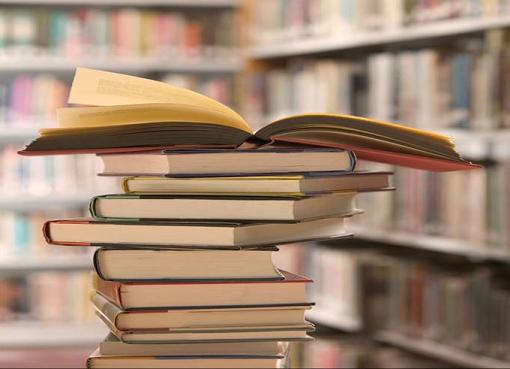                               كتابخانه اين مركز با بيش از  1000عنوان كتاب تخصصي وعمومي و 500 جلد  مجله تخصصي در اختيار دانشجويان مي باشد .     مشخصات كتابهاي مركز آموزش علمي كاربردي شيرين عسل     مشخصات كتابهاي مركز آموزش علمي كاربردي شيرين عسل     مشخصات كتابهاي مركز آموزش علمي كاربردي شيرين عسل     مشخصات كتابهاي مركز آموزش علمي كاربردي شيرين عسل     مشخصات كتابهاي مركز آموزش علمي كاربردي شيرين عسل     مشخصات كتابهاي مركز آموزش علمي كاربردي شيرين عسل     مشخصات كتابهاي مركز آموزش علمي كاربردي شيرين عسل     مشخصات كتابهاي مركز آموزش علمي كاربردي شيرين عسل     مشخصات كتابهاي مركز آموزش علمي كاربردي شيرين عسل     مشخصات كتابهاي مركز آموزش علمي كاربردي شيرين عسل     مشخصات كتابهاي مركز آموزش علمي كاربردي شيرين عسل     مشخصات كتابهاي مركز آموزش علمي كاربردي شيرين عسل     مشخصات كتابهاي مركز آموزش علمي كاربردي شيرين عسلرديفعنواننويسندهارگان يا سازمانموضوعشماره كنگرهمحل نشرناشرسال نشرفروستمحل نگهداريمرجعشماره ثبتشابك1شتر مرغ پرورش و نگهداريمهندس محمد حسين منزهياندامپزشكي-دامپروريتهرانآييژ1390كتابخانه مركز شيرين عسل6-263-970-964-9782بيماريهاي متداول حيوانات خانگيشهرام جمشيديدامپزشكي-دامپروريكرماندانشگاه شهيد باهنر1388كتابخانه مركز شيرين عسل1-87-2500-964-9783آزمايشاتي در مهندسي فراوري مواد غذاييمهندس سيد محمد احمديصنايع غذاييگرگان دانشكده كشاورزي1390كتابخانه مركز شيرين عسل8-088926-964-9784افزودنيهاي خوراكي در تغذيه طيورعلي خسرويدامپزشكي-دامپروريگرگاندانشكده كشاورزي1390كتابخانه مركز شيرين عسل7-353-151-964-9785فرآوري حد اقل در صنايع غذاييمهندس راحله قاسم زادهصنايع غذاييمشهددانشگاه فردوسي1390كتابخانه مركز شيرين عسل7-249*386-964-9786عمليات واحد در فراوري محصولات كشاورزيهاشم پور آذرنگصنايع غذاييمشهددانشگاه فردوسي1387كتابخانه مركز شيرين عسل3-81-5782-964-9787روشهاي PCR    در مواد غذاييسيد علي مرتضويصنايع غذاييمشهددانشگاه فردوسي1389كتابخانه مركز شيرين عسل1-238-386-964-9788مباني كاربرد پري بيوتيكها در تغذيهمهندس مژگان مظهريدامپزشكي-دامپروريمشهددانشگاه فردوسي1390كتابخانه مركز شيرين عسل1-254-386-964-9789تحليل و طراحي سيستمدكتر جعفر حبيبيمديريتتهراننوپردازان1388كتابخانه مركز شيرين عسل8-84-8142-96410آمار و احتمالات مهندسيمهندس فرشته مومنيآمارتهراننوپردازان1390كتابخانه مركز شيرين عسل3-157-975-964-97811آشنايي با هنر عطر سازيدكتر حسين رضا دارابيعموميتهراننوپردازان1384كتابخانه مركز شيرين عسل8-54-8142-96412روشهاي علمي تحقيق در علوم انسانيدكتر مير محمد سيد عباسزادهعمومياروميهدانشگاه اروميه1389كتابخانه مركز شيرين عسل4-28-6544-964-97813ملاحظات دارويي در كمكهاي غذاييدكتر حسين نجف زادهصنايع غذايياهوازترآوا1389كتابخانه مركز شيرين عسل9-55-562-600-97814فرايند هاي پترو شيميدكتر سيروس شفيعيصنايع شيمياييتبريزدانشگاه سهند1387كتابخانه مركز شيرين عسل5-36-6219-96415مدار هاي منطقي و سخت افزار كامپيوترمهندس سيد محمد مكيكامپيوترتهرانموسسه علمي1390كتابخانه مركز شيرين عسل7-039-208-964-97816آموزش كافي نت و گيم نت در يك روزمهندس فريدون رضويكامپيوترتهران نوپردازان1387كتابخانه مركز شيرين عسل9-056-975-964-97817خود آموز سريع SQLحسن محمديكامپيوترتهراننوپردازان1388كتابخانه مركز شيرين عسل5-083-975-964-97818مباني مديريت ماليدكتر محسن دستگيرحسابداريتهراننوپردازان1389كتابخانه مركز شيرين عسل9-31-8142-96419عوامل سرطان زا و روشهاي پيشگيري از آندكتر سيد يحيي زكاوتعموميشيرازمركز نشر دانشگاه1387كتابخانه مركز شيرين عسل2-388-462-964-97820تجزيه و تحليل و طراحي سيستمهادكتر عباس صمديمديريتهمداندانشگاه بو علي سينا1385كتابخانه مركز شيرين عسل3-37-8950-964-97821ميكرو ارگانيسمها در عملدكتر منصور مشرقيعموميمشهددانشگاه فردوسي1385كتابخانه مركز شيرين عسل9-130-386-96422مقدمه اي بر فيزيو لوژي جانوريدكتر علي مقيميدامپزشكي-دامپروريمشهددانشگاه فردوسي1389كتابخانه مركز شيرين عسل4-4-91051-600-97823مباني كاربرد ميكروسكوپهاي الكترونيكيدكتر مرتضي رزم آراعموميمشهدارسلان1384كتابخانه مركز شيرين عسل6-4-96310-96424مباني سيستم تعين موقعيت GPSدكتر سيد سعيد احمد زادهعموميبيرجندرزقي1387كتابخانه مركز شيرين عسل3-41-8540-964-97825مباني هورمون شناسي پزشكيدكتر محمد جواد ضميريدامپزشكي-دامپروريشيرازدانشگاه شيراز1377كتابخانه مركز شيرين عسل6-276-462-96426فيزيولوژيدامپزشكي(گوارشي)دكتر حميد رضا كارزانيدامپزشكيمشهددانشگاه فردوسي1390كتابخانه مركز شيرين عسل3-193-386-964-97827آناتومي مقايسه اي اندامهاي حركتي در حيوانات اهليدكتر احمد علي محمد پوردامپزشكيمشهددانشگاه فردوسي1389كتابخانه مركز شيرين عسل6-217-386-964-97828تغذيه و بيو تكنولوژي تخم مرغدكتر حسن كرمانشاهيدامپزشكيمشهددانشگاه فردوسي1389كتابخانه مركز شيرين عسل7-047-386-96429بيو تكنولوژي ميكرو بيو لوژي صنعتيدكتر سيد علي مرتضويصنايع غذاييمشهددانشگاه فردوسي1388كتابخانه مركز شيرين عسل8-70-5782-96430تكنولوژي فراورده هاي خميريآناهيتا راستگوصنايع غذاييمشهددانشگاه فردوسي1386كتابخانه مركز شيرين عسل7-166-386-964-97831روشهاي خشك كردن مواد غذاييسيد علي مرتضويصنايع غذاييمشهددانشگاه فردوسي1386كتابخانه مركز شيرين عسل5-006-386-96432اصول طراحي ساختمان گاو داري و گوسفند داريدكتر محمد حسن فتحيدامپزشكي-دامپروريتهرانآييژ1390كتابخانه مركز شيرين عسل5-260-970-964-97833توليد كمپوست و ورمي كمپوست از ضايعات آليكاظم هاشمي مجدكشاورزيتهرانآييژ1389كتابخانه مركز شيرين عسل7-183-970-964-97834تغذيه گاو گوشتيمهندس پژمان عطرياندامپروريتهرانآييژ1390كتابخانه مركز شيرين عسل1-255-970-964-97835تغذيه گوسفنددكتر اسد اله تيموريدامپروريبابلسردانشگاه مازندران1386كتابخانه مركز شيرين عسل0-25-2571-964-97936راهنماي كامل انگليسي(علوم و صنايع غذايي)مريم ثنايي زادهصنايع غذاييتهرانآييژ1386كتابخانه مركز شيرين عسل8-058-970-964-97837اصول طراحي و احداث ساختمانهاي مرغداريدكتر محمد حسين فتحيدامپروريتهرانآييژ1389كتابخانه مركز شيرين عسل8-199-970-964-97838تهيه خوراك طيور از پس ماندهدكتر ابراهيم روغنيدامپروريتهرانآييژ1387كتابخانه مركز شيرين عسل4-86-8397-96439تغذيه مقايسه اي طيوردكتر حسن كرمانشاهيدامپروريبابلسردانشگاه مازندران1384كتابخانه مركز شيرين عسل3-69-6433-96440نانو فيزيك و نانو فناوريادوارد وولفعموميتبريزدانشگاه صنعتي سهند1389كتابخانه مركز شيرين عسل0-64-6219-96441تغذيه گوسفندپژمان عطرياندامپروريتهرانآييژ1387كتابخانه مركز شيرين عسل2-133-970-964-97842اصول پرورش گاودكتر حسن علي عربيدامپروريهمداندانشگاه بو علي سينا1390كتابخانه مركز شيرين عسل8-078-128-600-97843ژنتيك و كاربرد آن در علوم داميدكتر جليل شجاعدامپروريتبريزدانشگاه تبريز1390كتابخانه مركز شيرين عسل9-36-7589-964-97844آنزيمها در صنايع غذاييفخري شهيديصنايع غذاييمشهد دانشگاه فردوسي1389كتابخانه مركز شيرين عسل8-007-386-96445خوراكهاي غير معمول در تغذيه حيواناتعليرضا جعفري صياديدامپروريرشتدانشگاه گيلان1389كتابخانه مركز شيرين عسل7-68-6577-96446توليد مثل در حيوانات مزرعه ايعليرضا محمود زادهدامپروريرشتدانشگاه گيلان1389كتابخانه مركز شيرين عسل2-69-9931-964-97847توليد مثل گاوهاي شيري پر توليدعبد اله ميرزاييدامپروريشيرازرفشير1388كتابخانه مركز شيرين عسل5-72-9998-964-97848تكنيكهاي مولكولي در بوم شناسي ميكروبيدكتر علي مرتضويعموميمشهددانشگاه فردوسي1390كتابخانه مركز شيرين عسل0-251-386-964-97849تغذيه و خوراك دهي گاوهاي شيريمهندس پژمان عطرياندامپروريتهرانآييژ1390كتابخانه مركز شيرين عسل1-271-970-964-97850ناهنجاري هاي متابوليكي شايع در گوسفند و بزدكتر اميد ديانيدامپروريكرماندانشگاه باهنر1388كتابخانه مركز شيرين عسل2-64-2500-964-97851بيو تكنولوژي مواد غذاييدكتر محمد باقر حبيبيصنايع غذاييمشهددانشگاه فردوسي1389كتابخانه مركز شيرين عسل6-163-386-964-97852اصول بهداشت و ايمني كار در مواد غذاييمهندس رسول پايانصنايع غذاييتهران آييژ1390كتابخانه مركز شيرين عسل0-223-970-964-97853ارزيابي جامع خوراك هاي دام و طيوردكتر محمد حسين فتحيدامپروريتهران آييژ1390كتابخانه مركز شيرين عسل2-258-970-964-97854اصول و تكنيكها نوين در تشخيص آبستني گاوحسين حمليدانپروريتبريزدانشگاه تبريز1389كتابخانه مركز شيرين عسل5-18-5199-600-97855بيماريهاي دستگاه گوارشدكتر محمد طلوعيدامپروريتبريزدانشگاه تبريز1389كتابخانه مركز شيرين عسل2-22-5199-600-97856پرورش پرندگان مفيددكتر كامبيز ناظر عدلدامپروريتهران آييژ1389كتابخانه مركز شيرين عسل2-62-8397-96457بيماري پستان در حيوانات اهليصمد مسافريدامپزشكي-دامپروريتبريزدانشگاه آزاد تبريز1382كتابخانه مركز شيرين عسل3-14-7646-96458استخوان سناسي مقايسه اي حيوانات اهليدكتر محمد علي ابراهيميدامپزشكيتبريزدانشگاه آزاد تبريز1389كتابخانه مركز شيرين عسل9-39-7646-96459نگرش هوميو پاتيمحمد مشايخيعموميتبريزدانشگاه آزاد1382كتابخانه مركز شيرين عسل4-19-7646-96460كالبد شناسي پايه دامپزشكيدكتر محمد علي ابراهيميدامپزشكيتبريزستوده1390كتابخانه مركز شيرين عسل8-75-5003-600-97861تغذيه حيوانات اهلي غير نشخوار كنندهدكتر ابراهيم روغنيدامپروريتهران آييژ1381كتابخانه مركز شيرين عسلx-56-7006-96462تكنولوژي توليد بيسكويت(جلد اول و دوم)سيد هادي پيغمبر دوستصنايع غذاييتهرانآييژ1386كتابخانه مركز شيرين عسل8-074-970-964-97863پرورش دامهاي شيري بز و گاو ميشمنوچهر سعادت نوريدامپزشكيتهراناشرفي1370كتابخانه مركز شيرين عسل64آسيب شناسي دامپزشكي دستگاه تنفسدكتر يوسف دوستياردامپزشكيتبريزدانشگاه آزاد تبريز1386كتابخانه مركز شيرين عسل3-45-7646-96465آسيب شناسي دامپزشكي دستگاه عصبيدكتر يوسف دوستياردامپزشكيتبريزدانشگاه آزاد تبريز1386كتابخانه مركز شيرين عسل2-54-7646-96466آسيب شناسي دامپزشكي دستگاه گوارشدكتر يوسف دوستياردامپزشكيتبريزدانشگاه آزاد تبريز1383كتابخانه مركز شيرين عسل8-34-7646-96467آسيب شناسي دامپزشكي دستگاه قلب و عروقدكتر يوسف دوستياردامپزشكيتبريزدانشگاه آزاد تبريز1383كتابخانه مركز شيرين عسل6-35-7646-96468سيستم ايمني معجزه اي بنامدكتر حسين صالح زادهعموميتهرانپژوهشي تراب1386كتابخانه مركز شيرين عسل1-4-96687-964-97869فيزيولوژي توليد مثلدكتر مسعود هاشميدامپروريتهرانفرهنگ جامع1380كتابخانه مركز شيرين عسل2-13-5532-96470راهنماي علمي بيوشيمي دامپزشكيبهرام عمو اوغلي تبريزيدامپزشكيتبريزدانشگاهآزاد1388كتابخانه مركز شيرين عسل7-342-223-964-97871مباحث دامپروريدكتر پرويز مزينيدامپروريتهرانمولف مهاد1371كتابخانه مركز شيرين عسل72معرفي نژاد گاومهندس مهدي حسين زادهدامپروريتبريزپريور1386كتابخانه مركز شيرين عسل9-07-5714-964-97873كالبد شناسي كاربردي حيوانات اهليدكتر محسن عباسيدامپروريتهرانفرهنگ جامع1383كتابخانه مركز شيرين عسل8-54-5532-96474حواصل و بوتيماردكتر امير حسين يزد گرديادبياتتهراندانشگاه تهران1385كتابخانه مركز شيرين عسل6-5437-03-96475فيزيو لوژي جانوريناصر ميرزاييدامپروريتهراندانشگاه بو علي سينا1387كتابخانه مركز شيرين عسل3-79-8950-964-97876حركات اصلاحي و ورزش درمانيدكتر مير محمد كاشفتربيت بدنياروميهدانشگاه اروميه1389كتابخانه مركز شيرين عسل6-60-6544-96477گرافيك و نقشه خواني در صنايع شيمياييمهندس سيمين خرسندصنايع شيميايياروميهدانشگاه اروميه1389كتابخانه مركز شيرين عسل9-94-6544-964-97878واكنشهاي عالي طبقه بندي شده در شيمينادر نوروزيشيمياروميهدانشگاه اروميه1388كتابخانه مركز شيرين عسل1-74-6544-964-97879طرحهاي آماري در علوم داميپويا زمانيعلوم داميهمداندانشگاه بو علي سينا1389كتابخانه مركز شيرين عسل8-007-128-600-97880خوراك دادن عملي به گاودكتر سيد محمد مهدي طباطباييدامپروريهمداندانشگاه بو علي سينا1390كتابخانه مركز شيرين عسل7-39-6883-96481تجزيه نمونه هاي حقيقياحمد تقوايي پورصنايع غذايياراكدانشگاه اراك1387كتابخانه مركز شيرين عسل1-48-7320-964-97882گياهان دارويي در تغذيه حيواناتدكتر ابو القاسم گلياندامپروريمشهددانشگاه فردوسي 1390كتابخانه مركز شيرين عسل2-260-386-964-97883مباني بيو شيمي علميمحمد حسين آب نويسيشيمياراكدانشگاه اراك1388كتابخانه مركز شيرين عسل2-38-7320-964-97884روشهاي دستگاه تجزيه شيميدكتر مير علي فرج زادهصنايع شيمياييتهرانآرويچ1381كتابخانه مركز شيرين عسل8-88-7174-96485تغذيه گوسفندان شيريامين خضري-نيك خواهدامپروريكرماندانشگاه باهنر1390كتابخانه مركز شيرين عسل5-015-201-600-97886چگونه ورزش كنيمسعيد قواميتربيت بدنيتهرانسداله1385كتابخانه مركز شيرين عسل2-22-5721-96487آموزش علمي بيو شيميطاهره اسحقيشيميتهرانآييژ1389كتابخانه مركز شيرين عسل9-134-964-97888كيفيت و كميت آب مصرفي در حيوانات اهلياحمد صلاحيدامپزشكيتهرانآييژ1388كتابخانه مركز شيرين عسل6-119-970-964-97889ميكرو بيولوژي غذايي مدرندكتر سيد علي مرتضويصنايع غذاييمشهددانشگاه فردوسي1390كتابخانه مركز شيرين عسل3-205-386-964-97890مباني مهندسي فرايند غذاييدكتر سيد محمد علي رضويصنايع غذاييمشهددانشگاه فردوسي1390كتابخانه مركز شيرين عسل5-256-386-964-97891ميكرو بيولوژي غذاييعليرضا صادقيصنايع غذاييمشهددانشگاه فردوسي1389كتابخانه مركز شيرين عسل4-55-5782-96492تغذيه مصنوعي در حيوانات اهليدكتر فريد براتيدامپروري-----------كتابخانه مركز شيرين عسل93هضم آزمايشگاهي در خوك و طيوردكتر علي اصغر ساكيدامپروريهمداندانشگاه بو علي سينا1389كتابخانه مركز شيرين عسل3-25-8950-96494راهنماي كاربردي آناليز  مخاطراتدكتر سيد مهدي جعفريمديريتمشهددانشگاه فردوسي1387كتابخانه مركز شيرين عسلx-18-5782-96495فيزيولوژي توليد مثل در حيوانات مزرعه ايدكتر غلامعلي مقدمدامپروري تبريزدانشگاه فردوسي1389كتابخانه مركز شيرين عسل1-75-7589-96496تكنولوژي فرايندهاي غلاتدكتر رسول پايانصنايع غذاييتهرانآييژ1390كتابخانه مركز شيرين عسل0-88-8397-96497تكنولوژي شير و فراورده هاي لبنيدكتر حسين جويندهصنايع غذاييمشهددانشگاه فردوسي1390كتابخانه مركز شيرين عسل3-47-5782-96498مباني كنترل كيفيت در صنايع غذاييمهندس رسول پايانصنايع غذاييتهرانآييژ1390كتابخانه مركز شيرين عسل8-131-970-964-97899علم تغذيه دامدكتر حميد رضا طاهريدامپروريتهرانآييژ1390كتابخانه مركز شيرين عسل8-269-970-964-978100عمليات واحد در فراوري مواد غذاييدكتر حسين مير سعيد قاضيصنايع غذاييتهرانآييژ1389كتابخانه مركز شيرين عسل1-239-970-964-978101اختلالات متا بوليك و مايكوتوكسيتن ها در پرندگاندكتر رمضان علي جعفريدامپزشكياهوازدانشگاه شهيد چمران1386كتابخانه مركز شيرين عسل535-8659-964-978102ميكرو بيو لوژي غذايي مدرندكتر سيد علي مرتضويپزشكيمشهددانشگاه فردوسي1390كتابخانه مركز شيرين عسل6-204-386-964-978103ميكرو بيو لوژي و ايموتو لوژيفخري شهيديپزشكيمشهددانشگاه فردوسي1382كتابخانه مركز شيرين عسل9-89-5782-964104شيمي آليدكتر مجيد هرويشيميمشهدنشر مشهد1375كتابخانه مركز شيرين عسل105كاربرد آنزيمها در تغذيه دام و طيوردكتر علي اصغر صادقيدامپروريتهران آييژ1386كتابخانه مركز شيرين عسل9-051-970-964-978106اصول خوردگي الكترو شيمياييمريم احتشام زادهصنايع شيمياييكرماندانشگاه شهيد باهنر1389كتابخانه مركز شيرين عسل8-75-2500-964-978107اقتصاد كشاورزي تجاريدكتر محمد قربانيبازرگاني كشاورزيمشهد دانشگاه فردوسي1386كتابخانه مركز شيرين عسل1-053-380-964108رياضيات مهندسي پيشرفتهسيامك كاظميعموميتهرانعلمي صنعتي شريف1390كتابخانه مركز شيرين عسل5-30-6379-964-978109ساختمانهاي گسستهبهروز قلي زادهعلوم كامپيوترتهرانعلمي صنعتي شريف1390كتابخانه مركز شيرين عسل6-91-6379-964-978110ترموديناميكسيد محمد سيد محموديصنايع شيمياييتبريزدانشگاه تبريز1384كتابخانه مركز شيرين عسل3-60-7589-964111تشريح مسايل ساختمانهاي گسستهدكتر بهروز قلي زادهعلوم كامپيوترتهرانعلمي صنعتي شريف1390كتابخانه مركز شيرين عسل6-98-7982-964-978112شيمي پليمر عمليدكتر محمد جلال الدين ظهوريصنايع شيمياييتهرانعلمي صنعتي شريف1387كتابخانه مركز شيرين عسل1-09-6379-964-978113روشهاي نوين نگهداري مواد غذاييدكتر حميد بهادر قدوسيصنايع غذاييمشهددانشگاه فردوسي1386كتابخانه مركز شيرين عسل5-160-386-964-978114اصول و مباني تربيت بدني و ورزشاحمد آذر بانيتربيت بدنيتهرانآييژ1390كتابخانه مركز شيرين عسل9-262-970-964-978115مباني مهندسي فرايند در صنايع غذاييدكتر سيد مهدي جعفريصنايع غذاييگرگانفراغي1390كتابخانه مركز شيرين عسل7-421-508-964-978116مصرف اختياري خوراكدكتر تقي قورچيدامپروري گرگاندانشكده كشاورزي1390كتابخانه مركز شيرين عسل8-37-8926-964-978117شيمي نفت و پالايش آندكتر سيروس نوريصنايع شيميايياروميهدانشگاه اروميه1386كتابخانه مركز شيرين عسل4-58-6544-964118شيمي آلي 3دكتر ناصر فروغي آذرصنايع شيميايياراكدانشگاه اراك1375كتابخانه مركز شيرين عسل08-48-91-964119راهنما و حل مسايل شيمي آليدكتر عيسي ياوريشيميتهراننوپردازان1386كتابخانه مركز شيرين عسل4-57-6724-964120مباني جمعيت و تنظيم خانوادهدكتر مهري فروغيانعموميتهرانآييژ1390كتابخانه مركز شيرين عسل7-112-970-964-978121شيمي آلي 1دكتر علي سيدي اصفهانيشيميتهرانعلوم دانشگاهي1389كتابخانه مركز شيرين عسل9-28-186-964122اصول خشك كردن مواد غذاييحميد توكلي پورصنايع غذاييتهرانآييژ1388كتابخانه مركز شيرين عسل2-041-970-964123اصول پردازش تصاوير ديجيتالمهندس ابوالفضل احمديگرافيكتهراندانشگاه شهيد رجايي1387كتابخانه مركز شيرين عسل0-16-2651-964-978124اصول بسته بندي مواد غذاييسيد حسين مير نظاميصنايع غذاييتهرانآييژ1389كتابخانه مركز شيرين عسل4-76-7006-964125تجزيه و تحليل ژنتيكيدكتر اسد اله احمدي خواهعلوم داميگرگاندانشكده كشاورزي1390كتابخانه مركز شيرين عسل9-43-8926-964-978126محصولي از كمپاني spss-سيستتدكتر جلال ولي الهيمديريتتهراندانشگاه تربيت دبير1384كتابخانه مركز شيرين عسل5-8-89-955-964127روشهاي نوين برون حيواني در پژوهشهاي داميدكتر محسن دانش مسگرانعلوم داميمشهددانشگاه فردوسي1388كتابخانه مركز شيرين عسل7-0-91051-600-978128طرحهاي آماري در علوم زيستيمهندس عليرضا رهيعموميتهراندانشگاه تربيت رجايي1390كتابخانه مركز شيرين عسل7-75-2651-964-978129آمار در كنترل كيفيت مواد غذاييويدا مسعوديصنايع غذاييتهرانعلمي صنعتي شريف1383كتابخانه مركز شيرين عسل0-07-7982-964130برنامه ريزي خطيدكتر فائزه توتونيانمديريتمشهددانشگاه فردوسي1385كتابخانه مركز شيرين عسل6-44-6335-964131تحليل گر نرم افزار SASدكتر موسي مسگر باشيمديريتاهوازدانشگاه شهيد چمران1390كتابخانه مركز شيرين عسل8-046-141-600-964132تحليل گر رگرسيون غير خطيحجت رضايي پژندمديريتمشهددانشگاه فردوسي1389كتابخانه مركز شيرين عسل1-48-5782-964133تحليل گر رگرسيون با شالدكتر حسين علي نيرومندمديريتمشهددانشگاه فردوسي1389كتابخانه مركز شيرين عسل8-072-386-964134مباني شيمي مواد غذاييدكتر بابك قنبر زادهصنايع غذاييتهرانآييژ1389كتابخانه مركز شيرين عسلx-04-8397-964135تحليل آماري چند متغيري كاربرديدكتر حسين علي نيرومندمديريتمشهددانشگاه فردوسي1388كتابخانه مركز شيرين عسل9-65-6335-964136طراحي و تحليل الگوريتمهابهروز قلي زادهعلوم كامپيوترتهرانعلمي صنعتي شريف1390كتابخانه مركز شيرين عسل6-007-208-964-978137تحليل آماري با نرم افزارهاوهاب مراديمديريتبابلسردانشگاه مازندران1389كتابخانه مركز شيرين عسل9-78-2571-964-978138فيزيولوژي باليني دستگاه قلبي عروقدكتر عليرضا خانيدامپزشكيمشهددانشگاه فردوسي1376كتابخانه مركز شيرين عسلx-11-6335-964139عملكرد و كاربرد انواع افزودنيهاي در صنايع لبنيمهندس نفيسه واحديصنايع غذاييمشهددانشگاه فردوسي1389كتابخانه مركز شيرين عسل5-227-386-964-978140مديريت بازار يابي محصولات كشاورزي و مواد دغذاييدكتر سياوش دهقانيانبازار يابي غذاييمشهددانشگاه فردوسي1386كتابخانه مركز شيرين عسل8-055-386-964141ميكو بيولوژي مواد غذاييدكتر سيد علي مرتضويصنايع غذاييمشهددانشگاه فردوسي1389كتابخانه مركز شيرين عسل8-88-6335-964142بيو تكنولوژي زيست محيطي مباني و كاربردهامهدي احمديبيو تكنولوژيتهرانعلمي صنعتي شريف1385كتابخانه مركز شيرين عسل0-69-7982-964143مديريت تغذيه و بيماريهاي طيوردكتر علي اصغر ساكيدامپروريتهرانبوعلي سينا1388كتابخانه مركز شيرين عسل5-011-128-600-978144پرورش گاو شيريدكتر محمد جواد ضميريدامپروريشيرازنشر دانشگاه شيراز1389كتابخانه مركز شيرين عسل9-249-462-964145انتقال حرارت اصول و كاربرددكتر خوشنوديصنايع شيمياييمشهددانشگاه فردوسي1390كتابخانه مركز شيرين عسل4-93-6335-964146معرفي و كاربرد وسايل ساده آزمايشگاهيآزيتا خسروانشيميكرماندانشگاه شهيد باهنر1389كتابخانه مركز شيرين عسل8-91-2500-964-978147شيمي آلي در اصول و كاربرد طيف سنجيدكتر شيوا مسعوديشيميتهران دانشگاه شهيد رجايي1388كتابخانه مركز شيرين عسل0-32-2651-964-978148بيماريهاي متا بوليكي و تغذيه اي در گاو پرواريدكتر غلامعلي مقدمدامپروريتهرانآييژ1385كتابخانه مركز شيرين عسل3-95-8397-964149رياضيات مهندسي پيشرفتهسيامك كاظميانرياضيتهرانعلمي صنعتي شريف1389كتابخانه مركز شيرين عسل9-32-6379-964-978150جنگ الكترونيكمحمد مهدي نايبيعلوم كامپيوترتهرانعلمي صنعتي شريف1385كتابخانه مركز شيرين عسل1-32-7982-964-978151راهنماي و حل مسايل شيمي آلي 1دكتر عيسي ياوريشيميتهراننوپردازان1389كتابخانه مركز شيرين عسل9-80-6724-964152تكنيكها در ميكرو بيو لوژيدكتر مجتبي محسنيميكرو بيو لوژيبابلسردانشگاه مازندران1389كتابخانه مركز شيرين عسل7-2571-964-978153راهنماي و حل مسايل شيمي آلي2دكتر عيسي ياوريشيميتهراننوپردازان1387كتابخانه مركز شيرين عسل7-81-6724-964154سامانه موقعيت ياب ماهواره ايدكتر محمد حسين رفانعموميتهراندانشگاه شهيد رجايي1389كتابخانه مركز شيرين عسل0-58-2651-964-978155تجزيه شيميايي در آزمايشگاهرسول عبداله ميرزاييصنايع شيمياييتهراندانشگاه شهيد رجايي1388كتابخانه مركز شيرين عسل4-34-2651-964-978156100 آزمون جمعيت و تنظيم خانوادهكيو مرث شهبازيانعموميتهرانآييژ1381كتابخانه مركز شيرين عسل5-53-7006-964157جمعيت شناسي و تنظيم خانوادهجلال همتيعموميتهرانچاپ پخش1386كتابخانه مركز شيرين عسل5-47-5541-964-978158طراحي فرايند صنايع غذاييدكتر سيد مهدي جعفريصنايع غذاييگرگاندانشكده كشاورزي1388كتابخانه مركز شيرين عسل1-23-8926-964-978159مقدمه اي بر ميكرو بيو لوژي صنعتآرش كوحليميكرو بيو لوژيمشهددانشكاه فردوسي1390كتابخانه مركز شيرين عسل4-060-386-964160مقدمه اي بر نانو فراوريدكتر سيد مهدي گلابينانو تكنولوژيتبريزدانشگاه تبريز1388كتابخانه مركز شيرين عسل2-06-5199-600-978161اطلس ميكرو بيو لوژي مواد غذاييالهام خاني پورصنايع غذاييمشهددانشگاه فردوسي1389كتابخانه مركز شيرين عسل3-116-386-964162آشنايي با نانو ذراتعبد الرضا سيمچينانو تكنولوژيتهران علمي صنعتي شريف1387كتابخانه مركز شيرين عسل4-89-7982-964-978163آشنايي با شبكه هاي عصبيدكتر محمود البرزيعلوم كامپيوترتهران علمي صنعتي شريف1389كتابخانه مركز شيرين عسل6-88-6379-964-978164راهنماي كار آزمايشگاه شبكه هاي كامپيو تريآرش آذر فرعلوم كامپيوترتهران علمي صنعتي شريف1389كتابخانه مركز شيرين عسل6-036-208-964-978165جمعيت و تنظيم خانوادهمهناز نجفيعموميتهران آييژ1386كتابخانه مركز شيرين عسل6-022-970-964166راهنماي مديران فناوري و اطلاعات ITدكتر رضا منصفيITمشهددانشگاه فردوسي1384كتابخانه مركز شيرين عسل9-113-386-964167برنامه ريزي و كنترل پروژهدكتر حامد رضا طارقيانمديريتمشهددانشگاه فردوسي1388كتابخانه مركز شيرين عسل5-199-386-964-978168اصول امنيت سيستمها و شبكه هاي رايانهايشهرام بختياريعلوم كامپيوترتهرانعلمي صنعتي شريف1390كتابخانه مركز شيرين عسل4-50-7982-964-978169طراحي تصفيه خانه هاي فاضلابدكتر گاليك بدليانسصنايع شيمياييتهرانآييژ1388كتابخانه مركز شيرين عسل4-155-970-964-978170راهنماي ايمني در طراحي فرايند هاي شيمياييليلا وفا جوصنايع شيمياييتهرانعلمي صنعتي شريف1385كتابخانه مركز شيرين عسل0-55-7982-964171طراحي و طرح ريزي واحد هاي صنعتيمهندس علي شهابيصنايع شيمياييكتابخانه مركز شيرين عسل172مقدمه اي بر بررسي نمونه ايدكتر بزرگ نياصنايع شيمياييمشهددانشگاه فردوسي1389كتابخانه مركز شيرين عسل9-27-5782-964173اصول مهندسي پليمردكتر بهزاد پور عباسصنايع شيمياييتبريزدانشگاه سهند1382كتابخانه مركز شيرين عسل3-37-6129-964174آموزش جامع نرم افزارليلا فرخيمديريتمشهدواژگان خرد1386كتابخانه مركز شيرين عسل4-22-8931-964175رياضيات مهندسي پيشرفتهدكتر كاظم قنبريرياضياتتبريزدانشگاه سهند1386كتابخانه مركز شيرين عسل7-49-6219-964176دانش و تكنولوژي بستنيمهندس آرش مشكوتصنايع غذاييتهرانآييژ1385كتابخانه مركز شيرين عسلx-003-970-964177فراوري توليدات دام و طيورمهندس فضل اله آذر فرددامپروريتهرانآييژ1388كتابخانه مركز شيرين عسل1-127-970-964-978178اصول مهندسي صنايع غذاييدكتر حميد توكل پورصنايع غذاييتهرانآييژ1389كتابخانه مركز شيرين عسل0-108-970-964-978179ژن ويرايش هفتمدكتر محمد علي محمود پورژنتيكتبريزدانشگاه تبريز1382كتابخانه مركز شيرين عسل3-26-7589-964180تجزيه اسپكترو شيمياييجذب و نشر اتميصنايع شيمياييتبريزدانشگاه تبريز1390كتابخانه مركز شيرين عسل0-42-5199-600-978181روشهاي آزمايشگاهي تغذيه دام و طيورمحمد رضا دهقانيصنايع غذاييتهران آييژ1386كتابخانه مركز شيرين عسل4-072-970-964-978182ارزشيابي مواد خوراكيدكتر علي اصغر ساكيصنايع غذاييهمدان دانشگاه بو علي سينا1389كتابخانه مركز شيرين عسل9-013-128-600-978183مفاهيم كاربردي آمار و احتمالاتكاوه عبداله زادهآمارتهرانآييژ1390كتابخانه مركز شيرين عسل7-256-970-964-9786184ويژگيهاي فيزيكي مواد غذاييميكاييل جي لويسصنايع غذاييتهرانآييژ1386كتابخانه مركز شيرين عسل6-078-970-964-978185فيزيو لوژي عمليمهدي عباس نژاددامپزشكيكرماندانشگاه شهيد باهنر1381كتابخانه مركز شيرين عسل4-43-6336-964186اقتصاد مهندسيدكتر سيد محمد مهدي شهيدي پورمديريتمشهددانشگاه فردوسي1381كتابخانه مركز شيرين عسل3-22-6335-964187بيماريهاي متابوليكي گاو هاي شيريدكتر مهدي محبيدامپروريشيرازدانشگاه شيراز1387كتابخانه مركز شيرين عسل6-380-462-964-978188چربي در تغذيه دامدكتر فريد مسلمي پوردامپروريگرگاندانشكده كشاورزي1389كتابخانه مركز شيرين عسل9-5784-04-964-978189اصول اصلاح دامدكتر محمد راد پسنددامپروريشيرازدانشگاه شيراز1389كتابخانه مركز شيرين عسل4-409-462-964-978190آنا تومي و فيزيو لوژي حيوانات اهليدكتر احمد زارعدامپروريتهرانآييژ1389كتابخانه مركز شيرين عسل3-194-970-964-978191توليد مثل در گاودكتر محمد جواد ضميريدامپروريشيرازدانشگاه شيراز1387كتابخانه مركز شيرين عسل7-198-462-964-978192جنبه هاي فيزيو لوژي تغذيه نشخوار كنندگاندكتر سيد محمد مهدي طباطباييدامپروريهمداندانشگاه بو علي سينا1382كتابخانه مركز شيرين عسل3-58-6883-964193پرورش كرمهاي مولد ورمي كمپوستدكتر حسين علي خانيدامپروريتهرانآييژ1385كتابخانه مركز شيرين عسل1-016-970-964194پليمر هاي معدنيدكتر مژگان زنده دلصنايع شيميايياراكدانشگاه اراك1388كتابخانه مركز شيرين عسل5-40-7320-964-978195آزمايشگاهي شيمي عمومي 1 و 2دكتر جلال ارجمندشيميهمدان دانشگاه بو علي سينا1388كتابخانه مركز شيرين عسل9-000-128-600-978196ايمني در آزمايشگاهدكتر عباس افخميشيميهمدان دانشگاه بو علي سينا1389كتابخانه مركز شيرين عسل4-47-8950-964197كاربرد آمار در اقتصاد و مديريتدكتر حميد سپر دوستآمارهمدان دانشگاه بو علي سينا1390كتابخانه مركز شيرين عسل06-069-128-600-978198تجزيه كمي جلد اول و دومدكتر مير علي فرج زادهصنايع شيميايياروميهدانشگاه اروميه1382كتابخانه مركز شيرين عسل2-31-6544-964199مكانيك سيالاتدكتر رسول دانشنوازصنايع شيمياييمراغهدانشگاه مراغه1389كتابخانه مركز شيرين عسل6-3-91571-600-978200فوتبالمير حسين سيد عامريتربيت بدنياروميهدانشگاه اروميه1378كتابخانه مركز شيرين عسل3-19-6544-964201كمكهاي اوليه در تربيت بدنيدكتر سيد علي اصغر هاشميتربيت بدنياروميهدانشگاه اروميه1389كتابخانه مركز شيرين عسل9-10-6544-964-978202ميكرو بيو لوژي مواد غذاييآزاده ناصريصنايع غذاييتهرانآييژ1388كتابخانه مركز شيرين عسل1-156-970-964-978203نوآوري و كار آفرينيدكتر علي شاه حسينيعموميتهرانآييژ1388كتابخانه مركز شيرين عسل9-147-970-964-978204جمعيت و تنظيم خانوادههانيه شهبازيانعموميتهرانآييژ1389كتابخانه مركز شيرين عسل7-27-0-970-964205شيمي پليمر هاساناز پور مندصنايع شيمياييتهرانيا مهدي1387كتابخانه مركز شيرين عسل3-25-7943-964-978206دانش مواد غذاييدكتر رضا حيدريصنايع غذايياروميه دانشگاه اروميه1382كتابخانه مركز شيرين عسل2-45-6544-964207مباني مهندسي نفتمحمد رضا مجيديصنايع شيمياييتهراننوپردازان1388كتابخانه مركز شيرين عسلx-007-975-964208كار آفريني در عملدكتر شاه علي حسينيعموميتهرانآييژ1388كتابخانه مركز شيرين عسل5-161-970-964-978209ميكروب شناسي كاربرديدكتر صديقه محرابيانپزشكي-دامپزشكيتهرانآييژ1389كتابخانه مركز شيرين عسل8-70-8397-964210نانو بيو تكنولوژيدكتر روحا كسري كرمانشاهيبيو تكنولوژياصفهاندانشگاه اصفهان1390كتابخانه مركز شيرين عسل6-57-8658-964-978211عوامل ضد باكتري و مقاومتدكتر روحا كسري كرمانشاهيپزشكي-دامپزشكياصفهاندانشگاه اصفهان1375كتابخانه مركز شيرين عسل3-930-946-13212مديريت كتابخانه الكترونيكي تحت وبهاجر صدر ارحاميITاصفهاندانشگاه اصفهان1385كتابخانه مركز شيرين عسلx-34-8658-964213مكانيسم نويسي واكنشها در شيمي آليدكتر خسرو زمانيصنايع شيميايياراكدانشگاه اراك1385كتابخانه مركز شيرين عسل1-7320-964214گرافيك رايانه اي جلد اول و دومدكتر بهروز قلي زادهگرافيك و چاپتهرانعلمي صنعتي شريف1388كتابخانه مركز شيرين عسل1-015-208-964-978215اصول عكاسيدكترسيد رسول عماديگرافيك و چاپهمداندانشگاه بو علي سينا1389كتابخانه مركز شيرين عسل0-032-128-600-978216ميكرو بيو لوژي شكمبهدكتر داريوش علي پوردامپروريهمداندانشگاه بو علي سينا1389كتابخانه مركز شيرين عسل5-008-128-600-978217ميكروب شناسي عموميدكتر محمد كريم رحيميپزشكي-دامپزشكيتهرانآييژ1390كتابخانه مركز شيرين عسل5-174-970-964-978218بيو شيمي تغذيه و رژيم درمانيدكتر شهناز خاقانيشيميتهرانآييژ1388كتابخانه مركز شيرين عسل5-132-970-964-978219روشهاي آزمايشگاهي در ميكرو بيولوژيمهندس محبوبه صفريشيميهمداندانشگاه بو علي سينا1389كتابخانه مركز شيرين عسل3-028-128-600-978220راهنماي پرورش طيور در مناطق گرمسيرمهندس سودابه مراديدامپروريهمداندانشگاه بو علي سينا1388كتابخانه مركز شيرين عسل4-43-8950-964-978221بيماريهاي متابوليك و تغذيه دامدكتر خداداد مستغنيدامپروريشيرازدانشگاه شيراز1383كتابخانه مركز شيرين عسل7-298-462-964222كاربرد P.V.C   در صنعتدكتر مسعود كنجيصنايع شيمياييتهراننو پردازان1386كتابخانه مركز شيرين عسل2-89-6724-964223مقدمه اي بر تجارت الكترونيكيمهندس مهتا خادمكامپيوترتهراننوپردازان1390كتابخانه مركز شيرين عسل1-148-975-964-978224تغذيه گاودكتر ابراهيم روغنيدامپروريشيرازدانشگاه شيراز1385كتابخانه مركز شيرين عسل8-308-462-964225برنامه ريزي نيروي انسانياليور برتراندمديريتتهرانپيوند نو1385كتابخانه مركز شيرين عسل3-09-7456-964226انديشه نو دردانش انسانيپيتد دراكرمديريتتهرانمروايد1378كتابخانه مركز شيرين عسل9-144-191-964-978227بهره وري وتجزيه تحليل آن در سازمانشهنام طاهريمديريتتهرانهستان1379كتابخانه مركز شيرين عسل4-430-459-964228مباني سازمان مديريتعلي رضائيانمديريتتهرانسمت1390كتابخانه مركز شيرين عسل4-97-6801-964-978229آموزش اصول سرپرستيرضا خوش دامنمديريتتهرانتورنگ1390كتابخانه مركز شيرين عسل4-079-177-964-978230تحقيق در عملياتهوشنگ تقي زادهمديريتتهرانحفيظ1389كتابخانه مركز شيرين عسل6-52-6912-964-978231مديريت منابع انسانيمسعود احمديمديريتساريپزوهش هاي فرهنگي1385كتابخانه مركز شيرين عسل2-112-530-964232استراتژي توليدغلامرضا گودرزيمديريتتهرانسمت1386كتابخانه مركز شيرين عسل7-099-981-964-978233بهبود وبازسازي مديريتزهرا برومندمديريتتهرانجنگل1385كتابخانه مركز شيرين عسل7-81-78963-964234مديريت استراتژيكاصغر مشكيمديريتتهرانترمه1383كتابخانه مركز شيرين عسل3-00-7119-964235مديريت بازاريابيحسن اسما عيل پورمديريتتهراننگاه دانش1379كتابخانه مركز شيرين عسل4-2-91288-964236پنج اصل براي دستيابي به كيفيت عاليتاكشي اوهادامديريتتهرانكوهسار1373كتابخانه مركز شيرين عسل9-0838-09-964-978237مديريت اسلاميمحمد حسن نبويمديريتقمبوستان كتاب1387كتابخانه مركز شيرين عسل7-03-6779-964-978238نوآوري در خدماتغلامرضا نصير زادهمديريتتهرانسيمين1389كتابخانه مركز شيرين عسل6-85-5659-600-978239مديريت توسعهحسن الماسيمديريتاصفهانسپاهان1378كتابخانه مركز شيرين عسل5-26-6269-964230مباني رفتار سازمانياستيفن پي.رابينزمديريتتهرانپژوهش هاي فرهنگي1380كتابخانه مركز شيرين عسل5-63-6175-964231برنامه ريزي سيستماتيك درنظام نگهداري وتعميرات در صنايعسيد محمد سيد حسينيمديريتتهرانسازمان مديريت صعنتي1388كتابخانه مركز شيرين عسل8-232-547-964-978232فرهنگ سازماني مدل دنيسونسليمان ايران زادهمديريتتبريزفروزش1388كتابخانه مركز شيرين عسل5-047-978-964-978233تجزيه وتحليل وطراحي سيستمهاجفري ال.ويتنمديريتتهرانترمه1388كتابخانه مركز شيرين عسل8-135-978-964-978234تئورهاي سازمانيمنري.ال.ويتنمديريتتهرانترمه1386كتابخانه مركز شيرين عسل3-048-978-964235فناوري اطلاعات براي مديريتتوربن ليدنرمديريتتهرانترمه1386كتابخانه مركز شيرين عسل1-80-7119-964236مديريت رفتار سازمانيسيد رضاسيد جوادينمديريتتهراننگاه دانش1386كتابخانه مركز شيرين عسل5-391-223-964-978237مديريت بازار وبازاريابيسيروس فخيمي آذرمديريتتبريزدانشگاه آزاد1388كتابخانه مركز شيرين عسل0-284-452-964-978238توسعه مديريت-توسعه مديرانبرزو فرهي بوزنجانيمديريتتهراندانشگاه امام حسين (ع)1389كتابخانه مركز شيرين عسل0-91-7725-964-9782396يادگيري براي عملپينز چكلندمديريتتهرانكتاب مهربان1388كتابخانه مركز شيرين عسل1-51-6175-964240آموزش مديريت در36ساللستر بيتلمديريتتهرانمديريت صعنتي1379كتابخانه مركز شيرين عسل1-01-5823-600-978241برنامه ريزي استراتژيك كارحميد رضا رضوانيمديريتتهرانكتاب مهربان1388كتابخانه مركز شيرين عسل-01-5823-600-978242تكنولوژي در خدمت بنگاهكريس فلويدمديريتتهرانسازمان مديريت1378كتابخانه مركز شيرين عسل3-33-6175-964243مديريت كسب وكارسياوش مريديمديريتتهرانسازمان مديريت1381كتابخانه مركز شيرين عسل3-64-6175-964244آمار وكاربرد آن در مديريت2مسعود نيكو كاريمديريتتهرانگسترش علوم پايه1386كتابخانه مركز شيرين عسل5-8-91829-964245هدفايسا هو-م گلدرتمديريتتهرانپيك آوين 11384كتابخانه مركز شيرين عسل------------246برنامه نويسي foxproسعيد سعادتمديريتتهرانديباگران1374كتابخانه مركز شيرين عسل1-15-6761-964247تحقيقات بازاريابينارش مال هاترامديريتتهرانسازمان مديريت1378كتابخانه مركز شيرين عسل9-27-6175-964248نيازمنديهاي سيستم مديريتمينو نمازيمديريتتهرانتحقيقات صعنتي1386كتابخانه مركز شيرين عسل1-58-7300-964249طرح ريزي درباره مديريتجيمز چمپيمديريتتهرانسازمان مديريت1377كتابخانه مركز شيرين عسل1-21-6175-964250اشتباهات وموفقيت هاي مديريتروبرت اف-هارتليمديريتتهرانسازمان مديريت1384كتابخانه مركز شيرين عسل2-02-8896-964251ارتباطات سازمانيكاترين هيلرمديريتتهرانسازمان مديريت1377كتابخانه مركز شيرين عسل8-22-6175-964252مديريت تحولاصغر زمرديانمديريتتهرانسازمان مديريت1382كتابخانه مركز شيرين عسل9-13-6175-964253اصول وفنون مذاكرهراجز فيشرمديريتتهرانسازمان مديريت1385كتابخانه مركز شيرين عسل6-40-6175-964254برنامه ريزي استراتژيكمرتضي شانيمديريتتهرانسازمان مديريت1383كتابخانه مركز شيرين عسل7-93-6175-964255مديريت چيست؟جون مگرتامديريتتهرانسازمان مديريت1383كتابخانه مركز شيرين عسل5-94-6175-964256مدنيت تكامليجعفر مرعشيمديريتتهرانسازمان مديريت1378كتابخانه مركز شيرين عسل6-37-6175-964257اصول وفنون مميزيمحمد رضا پور شمسمديريتتهرانتحقيقات صعنتي1382كتابخانه مركز شيرين عسل3-26-7300-964258آمار مقدماتيعبدالكريم شادمهرمديريتتهراندانشگاه علمي –كاربردي1384كتابخانه مركز شيرين عسل3-8352-06-964259اصول سرپرستي  سازمانهاي فرهنگيعلي ابراهيميمديريتتهرانمبناي خرد1387كتابخانه مركز شيرين عسل6-11-5483-600-978260مديريت خريدمحمد روشنمديريتتهرانسازمان مديريت1387كتابخانه مركز شيرين عسل4-02-5438-600-978261اندازه گيري رضايت مندي مصرف كنندهباب.اي هيزمديريتتهرانسازمان مديريت1381كتابخانه مركز شيرين عسل1-65-6175-964262اصول وفنون موفقيت در فروشديويد هيليرمديريتتهرانسازمان مديريت1386كتابخانه مركز شيرين عسل2-11-6175-96426320كليد بهبود كارخانهايوآئو كوباشيمديريتتهرانتحقيقات صعنتي1382كتابخانه مركز شيرين عسل8-84-6175-964264Excelدرحسابداريناصر كاظميمديريتتهرانتحقيقات صعنتي1383كتابخانه مركز شيرين عسل4-51-7300-964265مديريت كيفيت وبهروريبهدام جلوداري ممقانيمديريتتهرانسازمان مديريت1386كتابخانه مركز شيرين عسل9-21-284-964-978266چگونه تبليغات موفق بسازيم؟اي.دي.فاربيمديريتتهرانسازمان مديريت1386كتابخانه مركز شيرين عسل8-20-8896-964267قانون تجارتبهرام تاجانيمديريتقمانديشه عصر1387كتابخانه مركز شيرين عسل9-6-90329-600-978268فروش حرفه ارزشمند استپرومودباترامديريتتهرانآوين1385كتابخانه مركز شيرين عسل8-26-8148-964-978269حسابداري صعنتي 1جمشيد اسكندريمديريتتهرانحفيظ1383كتابخانه مركز شيرين عسل9-8-94843-964-978270از ميل بغييرتا لذت تحقيقفرانسواز كوريكسليمديريتتهرانسازمان مديريت1378كتابخانه مركز شيرين عسل9-30-6175-964271مديران آيندهبهزاد ابوالعلائيمديريتتهرانسازمان مديريت1380كتابخانه مركز شيرين عسل4-11-8896-964-978272چگونه تبليغات موفق بسازيم؟اي.دي.فاربيمديريتتهرانسازمان مديريت1386كتابخانه مركز شيرين عسل8-20-8896-964273كاركردن با تمام وجودهارد بسينسمديريتتهرانسازمان مديريت1389كتابخانه مركز شيرين عسل7-49-8896-964-978274سيستمهاي اطلاعاتي مديريتفرجه اله رهنوردمديريتتبريزافق دانش1388كتابخانه مركز شيرين عسل4-74-9117-964-978275مباني مديريت اسلاميسيروس فخيمي آذرمديريتتبريزدانشگاه آزاد1387كتابخانه مركز شيرين عسل9-73-7646-964276رفتار سازمانياستيفن.ر ابينزمديريتتهرانپژوهشهاي فرهنگي1378كتابخانه مركز شيرين عسل3-27-6269-964277رفتار سازمانياستيفن.ر ابينزمديريتتهرانپژوهشهاي فرهنگي1378كتابخانه مركز شيرين عسل1-28-6269-964278رفتار سازمانياستيفن.ر ابينزمديريتتهرانپژوهشهاي فرهنگي1378كتابخانه مركز شيرين عسل6-29-6269-964279نگرش جامع برمديريت استراتژيكعليرضا علي احمديمديريتتهرانتوليد دانش1382كتابخانه مركز شيرين عسل4-3-94865-964280مديريت توسعهعباس محمدزادهمديريتتهرانسمت1379كتابخانه مركز شيرين عسل3-131-459-964281كار آفريني وتفكر خلاق در مديريتعلي اسلاميمديريتتبريزافق دانش1386كتابخانه مركز شيرين عسل0-2-91177-964-*978282مباني سازمان مديريتمسعود احمديمديريتساريپژوهشهاي فرهنگي1390كتابخانه مركز شيرين عسل7-55-6912-964-978283مديريت خريد وانبارداريرضا قاسميمديريتتهراننيروهاي مسلح1388كتابخانه مركز شيرين عسل8-030-211-964-978284اصول سرپرستيحميد رضا رضويمديريتبابلعلوم رايانه1385كتابخانه مركز شيرين عسل5-53-6864-964-978285بهبود بي ترديدمحمود كريميمديريتتهرانرسا1384كتابخانه مركز شيرين عسل8-611-317-964286بهبود بهره وريشهنام طاهريمديريتتهرانهستان1384كتابخانه مركز شيرين عسل0-696583-964287مديريت بازاريابي جهانيوارن جي.كيگانمديريتتهرانپژوهشهاي فرهنگي1380كتابخانه مركز شيرين عسل3-16-5799-964288تئوري سازمان مدرنماري جوهيچمديريتتهرانكتاب مهربان1389كتابخانه مركز شيرين عسل9-21-5823-600-978289نظريه سازمان مدرنماري جوهيجمديريتتهرانكتاب مهربان1388كتابخانه مركز شيرين عسل4-93-7725-964-978290مديريت استراتژيكاستيوكلاركمديريتتهرانپژوهش هاي فرهنگي1382كتابخانه مركز شيرين عسل6-93-7725-964-978291مديريت مالي1احمد مدرسمديريتتهراننشر بازرگاني1378كتابخانه مركز شيرين عسل4-030-468-964-978292مديريت مالي2احمد مدرسمديريتتهراننشر بازرگاني1378كتابخانه مركز شيرين عسل1-031-468-964-978293تئورهاي پسامدرنغلام حسين حيدريمديريتتهرانفرهنگ سبز1390كتابخانه مركز شيرين عسل6-05-6351-600-978294مديريت كالاليندا گرجلزمديريتاصفهانسپاهان1389كتابخانه مركز شيرين عسل3-60-5659-600-978295مديريت تامينران باسومديريتتهرانكتاب مهربان1389كتابخانه مركز شيرين عسل5-16-5823-600-978296تئوريهاي سازمان دولتيمهدي الوانيمديريتتهراناشراقي1380كتابخانه مركز شيرين عسل0-74-5973-964-978297مديريت توسعهمحمد حريري اكبريمديريتتهرانني1387كتابخانه مركز شيرين عسل6-007-18/5-964-978298مديريت عموميمهدي الوانيمديريتتهرانني1385كتابخانه مركز شيرين عسل1-857-312-964299اصول ومباني كار آفرينيمهدي سعيدي كيامديريتتهرانكيا1386كتابخانه مركز شيرين عسل9-17-8256-964300نوآوري وشكوفايي در مديريتعلي اسلاميمديريتتبريزياس نبي1387كتابخانه مركز شيرين عسل5-30-7554-964-978301مديريت بر سازمانهاي پيچيدهعلي اسلاميمديريتتبريزياس نبي1387كتابخانه مركز شيرين عسل2-28-7554-964-978302روانشناسي كارمحمود ساعتجيمديريتتهراننشر ويرايش1387كتابخانه مركز شيرين عسل9-18-6184-964303شيوه هاي تغيير رفتارريموند ميلتنمديريتتهرانسمت1381كتابخانه مركز شيرين عسل6-65-459-964-978304خلاقيت حل مسلهحسين زراعمديريتتهرانپيام نور1387كتابخانه مركز شيرين عسل0-519-387-964-978305اصول علم اقتصادريچاد-جيمديريتتهرانسازمان مديريت1384كتابخانه مركز شيرين عسل-08-8896-964306حسابداري ميانهپرويز بختياريحسابداريتهرانسازمان مديريت1387كتابخانه مركز شيرين عسل9-96-6175-964-978307توسعه منابع انسانيفريدون رهنمايحسابداريتهرانسازمان مديريت1387كتابخانه مركز شيرين عسل1-25-8896-964-978308حسابداري مديريتنتيم-سيكلحسابداريتهرانسازمان مديريت1379كتابخانه مركز شيرين عسل9-41-6175-964-978309حسابداري ومديريت مالي مديرانپرويز بختياريحسابداريتهرانسازمان مديريت1381كتابخانه مركز شيرين عسل6-68-6175-964-978310شكار كار در قرن 21كارول آ.ماكرمديريتتهرانسازمان مديريت1380كتابخانه مركز شيرين عسل0-60-6175-964311مديريت انبارحسين علي عليميمديريتتهرانسازمان مديريت1380كتابخانه مركز شيرين عسل2-56-6175-96431235شيوه كنترلي براي توسعه مالييان مكاكيمديريتتهرانسازمان مديريت1385كتابخانه مركز شيرين عسل1-15-8896-964313مديريت منابع انسانيخدايار ابيليمديريتتهرانسازمان مديريت1389كتابخانه مركز شيرين عسل1-54-8896-964-978-314ارزيابي طرحهاي صعنتيداوود مجيديانمديريتتهرانسازمان مديريت1382كتابخانه مركز شيرين عسل4-86-6175-964315مدلهاي كسب وكارآلن افوامديريتتهرانسازمان مديريت1386كتابخانه مركز شيرين عسل4-24-8896-964-978316مديريت توليد 1حميد نوريمديريتتهرانسازمان مديريت1379كتابخانه مركز شيرين عسل4-64-6175-964-978317مديريت توليد 2حميد نوريمديريتتهرانسازمان مديريت1381كتابخانه مركز شيرين عسل7-45-6175-964-978318سيستم اطلاع رساني اداريلادن مصاحبمديريتتهرانسازمان مديريت1386كتابخانه مركز شيرين عسل4-69-6175-964319باز آفريني سازمانراسل.ال.ايكافمديريتتهرانسازمان مديريت1376كتابخانه مركز شيرين عسل4-75-6175-964-978320اصول وفنون موفقيت در فروشديويد هيليرمديريتتهرانسازمان مديريت1387كتابخانه مركز شيرين عسل2-11-6175-964321بازار يابي مبتي بر ارزشپيتردويلمديريتتهرانسازمان مديريت1386كتابخانه مركز شيرين عسل6-33-8896-964-978322نو انديش درعصر تحولژان گيبسونمديريتتهرانسازمان مديريت1383كتابخانه مركز شيرين عسل8-17-8896-964323مفهوم استراتژيكوفا غفاريانمديريتتهرانسازمان مديريت1379كتابخانه مركز شيرين عسل0-88-6175-964324آموزش مديريت در 36ساعتلستر بيتلمديريتتهرانسازمان مديريت1385كتابخانه مركز شيرين عسل1-51-6175-964325مديريت نو آوريتوماس لواليهمديريتتهرانسازمان مديريت1388كتابخانه مركز شيرين عسل1-15-8896-978326پرورش توانايي رهبريآرتوراچ.بلمديريتتهرانسازمان مديريت1373كتابخانه مركز شيرين عسل0-25-8896-964-978327ابزارهاي كنترل كيفيتحسين حقيقيمديريتتهرانسازمان مديريت1382كتابخانه مركز شيرين عسل7-59-6175-964328نقش دل در مديريتمجتبي كاشانيمديريتتهرانسازمان مديريت1388كتابخانه مركز شيرين عسل1-76-6175-964329مديريت بازاريابيحميد رضا بيرانوندمديريتتهرانسازمان مديريت1388كتابخانه مركز شيرين عسل9-45-8896-964-978330حسابداري صعنتي 2جمشيد اسكندريحسابداريتهرانحفيظ1384كتابخانه مركز شيرين عسل6-9-94843-964-978331حسابداري صعنتي 3جمشيد اسكندريحسابداريتهرانحفيظ1384كتابخانه مركز شيرين عسل1-03-8623-964-978332حسابداري صعنتي 2حسين حجابيحسابداريتبريزنخبه1387كتابخانه مركز شيرين عسل5-34-7972-964-978333ميانه 1حسن همتيحسابداريتهرانترمه1388كتابخانه مركز شيرين عسل7-47-7893-964334پيشرفته 2حسن همتيحسابداريتهرانترمه1387كتابخانه مركز شيرين عسل5-57-6327-964335ميانه2حسن همتيحسابداريتهرانترمه1388كتابخانه مركز شيرين عسل6-11-7893-964336پيشرفته 1حسن همتيحسابداريتهرانترمه1388كتابخانه مركز شيرين عسل7-87-6327-964337مباحث جاريحسن همتيحسابداريتهرانترمه1385كتابخانه مركز شيرين عسل1-76-6327-964338انگليسي 1داود اقواميحسابداريتهرانسمت1385كتابخانه مركز شيرين عسل4-167-459-964339انگليسي2داود اقواميحسابداريتهرانسمت1386كتابخانه مركز شيرين عسل2-135-530-964-978340فرهنگ لغت حسابداريمحمد ميرحسابداريتهراننو پردازان1386كتابخانه مركز شيرين عسل1-049-975-964-978341آمار جلد1محمد نوفرستيحسابداريتهرانرسا1374كتابخانه مركز شيرين عسل4-448-317-964342آمار2محمد نو فرستيحسابداريتهرانرسا1374كتابخانه مركز شيرين عسل6-447-317-964343قانون ماليات مستقيمجهانگير منصورحسابداريتهرانديدار1388كتابخانه مركز شيرين عسل5-83-8786-964-978344قانون تجارتجهانگير منصورحسابداريتهرانديدار1388كتابخانه مركز شيرين عسل4-77-8786-964-978345قوانين شركتها 2حسن حجابيحسابداريتبريزنخبه1387كتابخانه مركز شيرين عسل2-35-7972-964-978346حسابرسي 1حسن حجابيحسابداريتبريزنخبه1387كتابخانه مركز شيرين عسل338-7972-964-978347اقتصاد خردجعفر بيك زادهحسابداريتهراناعظم1382كتابخانه مركز شيرين عسل1-5-93838-964348آژانس تبليغاتيعلي رشيديحسابداريتهرانداروگ نو1384كتابخانه مركز شيرين عسل6-3-93478-964349در يك كپيمن تبليغاتي چه مي گذرد؟افشين آشتيحسابداريتهرانداروگ نو1384كتابخانه مركز شيرين عسل4-4-93478-964350روانشنا سي رتباط با مشتريابوالفضل خدا پرستروانشناسي-حسابداريتهرانرسم1389كتابخانه مركز شيرين عسل4-16-8763-964-978351كليد حسابداري excelحميد رضا خدا پرستحسابداريتهرانكليد آموزش1388كتابخانه مركز شيرين عسل6-17-5656-600-978352ارزيابي كار وزمانعلرضا علي احمديمديريتتهراندانشگاه علم وصعنت1379كتابخانه مركز شيرين عسل8-113-454-964353ابزارهاي خود ارزيلبيايرج سلطانيمديريتتهراناركان دانش1387كتابخانه مركز شيرين عسل5-04-5442-600-978354اصول مديريتعلي رضائيانمديريتتهرانسمت1383كتابخانه مركز شيرين عسل8-812-459-964-978355مديريت كيفيت وبهروريپرويز فتاحيمديريتتهرانپيام نور1388كتابخانه مركز شيرين عسل5-585-387-964-978356مديريت استراتژيكمحمد اعرابيمديريتتهرانپژوهش هاي فرهنگي1387كتابخانه مركز شيرين عسل5-77-9957-964357مديريت هدفمندكن بلا نچاردمديريتتهرانارديبهشت1385كتابخانه مركز شيرين عسل7-88-7727-964358مديريت تضادمحمد اشراقيمديريتتهراناشراقي1388كتابخانه مركز شيرين عسل1-4-90125-964359قوانين مدريتريچارد رتميلارمديريتتهرانايران بان1379كتابخانه مركز شيرين عسل9-81-2980-964-978360مديريت توليدمهدي الوانيمديريتمشهدبه نشر1378كتابخانه مركز شيرين عسل7-0912-02-946-978361مباني بازارهافرانك فبوزيمديريتتهرانآگاه1376كتابخانه مركز شيرين عسل1-096-416-946362مديريت فروشارل دي هانيكاتمديريتتهرانپويا مشاور1387كتابخانه مركز شيرين عسل8-0757-04-964-978363توليدچابكسليمان ايران زادهمديريتتبريزفروزش1390كتابخانه مركز شيرين عسل3-336-547-964-978364ويژگيهاي كار آفرينانزهرا قيدرمديريتتهرانباز تاب1388كتابخانه مركز شيرين عسل2-61-6394-964-978365مديريت توليد جهانيسليمان ايرانزادهمديريتتبريزفروزش1388كتابخانه مركز شيرين عسل0-209-547-964-978366مديريت استراتژيك--------مديريتتهرانني1389كتابخانه مركز شيرين عسل5-132-185-964-978367مديريت توليددووادپور  حميدمديريتتهرانخاتون1372كتابخانه مركز شيرين عسل1-30-9699-964-978368آموزش حرفه اي انيميشنسامان سنجريگرافيكتهرانعابد1386كتابخانه مركز شيرين عسل4-706-364-964369گرافيك رايانه 1شادي نويانيگرافيكتهرانديباگران1388كتابخانه مركز شيرين عسل0-993-354-964-978370آموزش انيميشنوالتر فاسترگرافيكتهرانيساولي1383كتابخانه مركز شيرين عسل4-350-306-964-978371آموزش انيميشنپرستون بلرگرافيكتهرانيساولي1385كتابخانه مركز شيرين عسل3-414-306-964-978372گرافيك پايهپيتر گاوارزگرافيكتهرانيساولي1383كتابخانه مركز شيرين عسل0-324-306-964373اصول اوليه طراحيهانتليگرافيكتهرانيساولي1378كتابخانه مركز شيرين عسل0-147-306-964-978374نگاهي به طراحي بسته بنديفرزان كرماني نژادگرافيكتهرانكارين1385كتابخانه مركز شيرين عسل6-16-7491-964375نقد هنري وبسته بنديخليل مشتاقگرافيكتهرانآذاد انديشان1389كتابخانه مركز شيرين عسل8-86-7284-964-978376اطلاعات جامع هنريخليل مشتاقگرافيكتهرانآزاد انديشان1387كتابخانه مركز شيرين عسل5-24-5157-600-978377كنكور ارشد هنرخليل مشتاقگرافيكتهرانآزاد انديشان1389كتابخانه مركز شيرين عسل7-66-7284-964-978378كنكور ارشد هنرحميد رضا خيليج خانيگرافيكتهرانآينديگان1382كتابخانه مركز شيرين عسل8-66-6604-964379صنعت وخدمات بسته بنديماهنامهگرافيكتهرانهيراد1384كتابخانه مركز شيرين عسل4-36-7473-964380فرهنگ هنر ايران وجهانمحمد افروغگرافيكتهرانجمال هنر1387كتابخانه مركز شيرين عسل6-10-6884-964-978381طراحي بروشوراستيوودينگرافيكتهرانويساولي1387كتابخانه مركز شيرين عسل4-475-306-964-978382درك رنگليندا هومتز شوههگرافيكتهرانويساولي1385كتابخانه مركز شيرين عسل4-417-306-964383نشانه هامرتضي مميزگرافيكتهرانويساولي1384كتابخانه مركز شيرين عسل7-362-306-964-978384نشانه هاابراهيم حقيقيگرافيكتهرانهفت رنگ1385كتابخانه مركز شيرين عسل0-6-95474-964385تايپو گرافي شاهنامهداريوش مختاريگرافيكتهرانرسم1387كتابخانه مركز شيرين عسل0-10-8663-964-978386گرافيك حرفه ايرابيز ويليامزگرافيكتهراننور1383كتابخانه مركز شيرين عسل3-23-6665-964387سواد بصريجوديت وايلدگرافيكتهرانكتاب آبان1388كتابخانه مركز شيرين عسل4-61-8913-964-978388استاندارد هاي گرافيكحميد رضا بختياري فردگرافيكتهرانفخرا كيا1385كتابخانه مركز شيرين عسل0-7-5893-964389تفكر خلاق كرافيكمير دشتيگرافيكتهرانمير دشتي1388كتابخانه مركز شيرين عسل6-37-7141-964-978390گريد بندي در تاپيو گرافيكيمبري الامگرافيكتهرانمير دشتي1389كتابخانه مركز شيرين عسل8-91-7141-964-978391كارگاه گرافيكعلي عابديگرافيكتهراناختران1384كتابخانه مركز شيرين عسل7-86-7514-964392استفاده درچاپحسين فيروزيچاپتهراندرئوسا1388كتابخانه مركز شيرين عسل9-7506-93-964-978393كليد طراحي سايتعلي حيدريرايانهتهرانكليد آموزش1388كتابخانه مركز شيرين عسل3-98-2553-964-978394كليد excelمحمد تقي مروجرايانهتهرانكليد آموزش1389كتابخانه مركز شيرين عسل5-2795656-600-978395كليد شبكهمحمد موسويرايانهتهرانكليد آموزش1384كتابخانه مركز شيرين عسل2-09-8617-964-978396كليد كورلدراوفهميه وفقيرايانهتهرانكليد آموزش1385كتابخانه مركز شيرين عسل3-01-2553-964-978397كليد متحرك سازينيلوفر نواريگرافيكتهرانكليد آموزش1388كتابخانه مركز شيرين عسل0-99-2553-964-978398كليد انيميشناحسان مظلوميگرافيكتهرانكليد آموزش1387كتابخانه مركز شيرين عسل5-65-2553-964-978399تكنولوژي چاپهيو.ام.اپيرزگرافيكتهرانفريد1382كتابخانه مركز شيرين عسل7-2-91159-964400اصول بسته بندي مواد غذائيحسين مير نظاميگرافيكتهرانآييژ1380كتابخانه مركز شيرين عسل4-76-7006+964401طيفمهدي رضايگرافيكتهران=----1381كتابخانه مركز شيرين عسل9-2403-06-964402مديريت چاپدرك پوسترگرافيكتهراندستان1387كتابخانه مركز شيرين عسل5-40-2987-964-978403محاسبات فني صنايع چاپداود لطفيگرافيكتبريزلطفي1379كتابخانه مركز شيرين عسل8-5921-04-964-978404مباني فن ؛آوري پلا ستيكهاوالتر سركاگرافيكتهرانهيراد1384كتابخانه مركز شيرين عسل3-27-7473-964405مباني فن آوري گرافيكوالتر سركاگرافيكتهرانهيراد1384كتابخانه مركز شيرين عسل7-25-7473-964406راهنماي بسته بندي محصولاتحجت سلمانيگرافيكتهرانهيراد1384كتابخانه مركز شيرين عسل5-26-7473-964407علائم تجاري ونشانه هايا سابورو كوواياماگرافيكتهرانويساولي1386كتابخانه مركز شيرين عسل6-075-306-964-978408از چاپخانه تا كتابخانهقاسم صافيگرافيكتهراندانشگاه تهران1387كتابخانه مركز شيرين عسل1-4085-03-964-978409اصول تكامليرسول عماديگرافيكهمداندانشگاه بوعلي1389كتابخانه مركز شيرين عسل0-032-128-600-978410اصول پردازش تصاوير ديجيتالمحمدشمس اسفند آباديگرافيكتهراندانشگاه رجائي1387كتابخانه مركز شيرين عسل016-2651-964-978411مفاهيم  بنيادي پايگاه داده هامحمد تفي رد خاني رانكوهيرايانهتهرانجلوه1388كتابخانه مركز شيرين عسل8-30-6618-964412سيستم مديريت پايگاه داده هامحمد تفي رد خاني رانكوهيرايانهتهرانجلوه1386كتابخانه مركز شيرين عسل2-33-6618-964413اصول مهندسي اينترنتاحسان ملكيانرايانهتهران----1388كتابخانه مركز شيرين عسل6-095-410-964414شبكه هاي كامپيوتريعين الله جعفرنژاد قميرايانهبابلعلوم رايانه1386كتابخانه مركز شيرين عسل7-33-6864-964-978415سيستيمهاي عاملعين الله جعفرنژاد قميرايانهبابلعلوم رايانه1385كتابخانه مركز شيرين عسل3-95-6864-964416ساختمان داده ها به زبان cامير عليخانزادهرايانهمشهدخراسان1387كتابخانه مركز شيرين عسل4-8-91532-964417برنامه نويسي به زبان cعين الله جعفر نژاد قميرايانهبابلعلوم رايانه1388كتابخانه مركز شيرين عسل6-98-6864-964-978418آموزش گام به گام phpعين الله جعفر نژاد قميرايانهبابلعلوم رايانه1387كتابخانه مركز شيرين عسل4-23-8996-964-978419راهنماي سريع c++هربرت شيلررايانهبندر عباسدانشگاه هرمزگان1386كتابخانه مركز شيرين عسل1-31-8996-964-978420اصول برنامه نويسي تحت وبعين الله جعفرنژاد قميرايانهبابلعلوم رايانه1385كتابخانه مركز شيرين عسل2-17-8996-964421ميكروبهاي بيمارزا در مواد غذائيودود رضويلرزيست شناسيتهراندانشگاه تهران1387كتابخانه مركز شيرين عسل4-4138-03-964-978422فاضلاب شهريمحمد تقي منزويزيست شناسيتهراندانشگاه تهران1380كتابخانه مركز شيرين عسل0-4115-03-964423فيزيولوژي پزشكي گاتيوناحمد رضا نياورانزيست شناسيتهراننشر طيب1378كتابخانه مركز شيرين عسل7-145-456-964424جنين شناسيجعفر سليماني رادزيست شناسيتبريزدانشگاه علوم پزشكي1379كتابخانه مركز شيرين عسل-------425انگل شناسيمحمد درخشانزيست شناسيتهرانطيب1380كتابخانه مركز شيرين عسل1-604-456-964426اصول بيوشيمي لئينجر1ديويدل-ليدا پروانهزيست شناسيتهرانارجمند1389كتابخانه مركز شيرين عسل5-232-496-964-978427اصول بيوشيمي لئينجر2ليدا پروانه-ديويدلزيست شناسيتهرانارجمند1389كتابخانه مركز شيرين عسل5-232-496-964-978428بيو شيمي مصوررامين رفيعيزيست شناسيتهرانارجمند1388كتابخانه مركز شيرين عسل3-30-5689-600-978429ميكروبيولوژي مواد غذائيعلي مرتضويزيست شناسيمشهددانشگاه فردوسي1382كتابخانه مركز شيرين عسل8-88-6335-9964430زبان ماشين واسمبلحسن سيد رضيرايانهتهرانناقوس1389كتابخانه مركز شيرين عسل3-07-5779-964431اصول تكنولوژي مواد غذاييحسن فاطميصنايع غذاييتهرانانتشار1388كتابخانه مركز شيرين عسل3-138-325-964-978432برنامه نويسي پايگاه داده با c#رضا سرابيرايانهتهرانكتاب اوا1386كتابخانه مركز شيرين عسل6-0-90856-600-978433نظريه زبانها و ماشينهاپيتر لينزرايانهتهرانكيان1388كتابخانه مركز شيرين عسل8-23-5237-600-978434اصول نگهداري مواد غذائيرستم فرجيصنايع غذاييشيرازفرجي1386كتابخانه مركز شيرين عسل2-9008-06-964435فرآوري روغن هاي خوراكيصديق آزاد مرددميرجيصنايع غذاييتبريزعميدي1388كتابخانه مركز شيرين عسل-70-6008-964-978436آموزش سريع الگوريتممحمد حسن شير عليرايانهتهرانزمان1387كتابخانه مركز شيرين عسل581-737-964-978437مباني مهندسي صنايع غذاييسيد كمال الدين سيد رضويصنايع غذاييتهرانعميدي1384كتابخانه مركز شيرين عسل4-01-6008-964-978438تجزيه مواد غذاييپرويز كاووسيصنايع غذاييتهرانمرز دانش1387كتابخانه مركز شيرين عسل078-9900-964-978439كاربرد سيال فوق بحراني درصنايع غذاييعلي مرتضويصنايع غذاييتهرانپريدر1388كتابخانه مركز شيرين عسل1-32-5714-964-440برنامه نويسيعين الله جعفر نژاد قميرايانهمشهدجهاد دانشگاهي1377كتابخانه مركز شيرين عسل7-51-6023-964441مباني زيست شناسيفريدون باقريزيست شناسيتهرانجعفري1384كتابخانه مركز شيرين عسل3-50-6088-964442كيفيت وسلامت مواد غذاييمحمد محسن زادهصنايع غذاييمشهددانشگاه فردوسي1384كتابخانه مركز شيرين عسل2-075-386-964443بهداشت كارپريوش حلم سرشتعموميتهرانچهر1385كتابخانه مركز شيرين عسل2-046-409-964444آمار وكنترل كيفيت مواد غذاييويدا مقصوديصنايع غذاييتهرانصعنتي شريف1383كتابخانه مركز شيرين عسل0-07-79*82-964445ميكروب شناسي پزشكيمحسن ارجمندزيست شناسيتهرانارجمند1386كتابخانه مركز شيرين عسل9-164-496-964-978446ميكروب شناسيفريدون ملك زادهزيست شناسيتهراندانشگاه تهران1383كتابخانه مركز شيرين عسل2-3669-03-964447بهداشت عموميپريوش حلم سرشتعموميتهرانچهر1385كتابخانه مركز شيرين عسل7-116-409-964448ارزيابي مخاطرات ميكروبيولوژيكيعلي مرتضويزيست شناسيتهرانجهانكده1384كتابخانه مركز شيرين عسل2-03-8255-964449كنترل شيميايي مواد غذاييعلي فضل اراصنايع غذاييتهرانجهاد كشاورزي1386كتابخانه مركز شيرين عسل7-04-8748-964-450بهداشت فردي ايمني كاراركيده حيدر نژادعموميتهرانجهاد كشاورزي1386كتابخانه مركز شيرين عسل5-34-8748-964-978451تكنولوژي توليد بيسكويت1هادي پيغمبر دوستصنايع غذاييتهرانآييژ1386كتابخانه مركز شيرين عسل8-074-970-964-978452تكنولوژي توليد بيسكويت2هادي پيغمبر دوستصنايع غذاييتهرانآييژ1386كتابخانه مركز شيرين عسل5-075-970-964-978453دانش وتكنولوژي شكلاتبهارك چكنصنايع غذاييتهرانپلك1383كتابخانه مركز شيرين عسل0-5-93271-964454ويتامين هاراهبه شاكر حسينيصنايع غذاييتهراننشر گرايش1383كتابخانه مركز شيرين عسل8-8-92873-964455مقدمه اي بر توليد پاك ترمواد غذاييشاهين محمد نژادصنايع غذاييتهرانتحقيقات صعنتي1384كتابخانه مركز شيرين عسل0-67-7300-964456راهنماي ايمني  بهداشت در شرايط كارحامد ميرزاييعموميتهرانتحقيقات صعنتي1385كتابخانه مركز شيرين عسل3-*74-7300-964457نانرضا آقاپورصنايع غذاييتهرانمبناي خرد1387كتابخانه مركز شيرين عسل3-1-90337-600-978458اصول اجرايي CMPدر صنايع غذاييغلامرضا شويكلوصنايع غذاييتهراننقش مهر1381كتابخانه مركز شيرين عسل5-51-6145-964459فرهنگ لغت صنايع غذاييرويا بداهرجيصنايع غذاييتهرانليان1383كتابخانه مركز شيرين عسل1-528-640-964460صنايع غذاييمحمد تقي مظلوميصنايع غذاييتهرانتحقيقات صعنتي1384كتابخانه مركز شيرين عسل8-80-7300-964461زبان برنامه نويسي  basicمنصور ولي نژادرايانهتهرانديباگران1386كتابخانه مركز شيرين عسل7-572-354-964-978462مباني ومفاهيم ايمني وبهداشت كارناصر صا دقي فرعموميتهرانتحقيقات صعنتي1384كتابخانه مركز شيرين عسل8-69-7300-964-978463شيمي تجزيه 2اسكوگ-وستشيميتهراننشر دانشگاهي1387كتابخانه مركز شيرين عسل4-0985-01-964-978464شيمي تجزيه1اسكوگ-وستشيميتهراننشر دانشگاهي1387كتابخانه مركز شيرين عسل7-0843-01-964-978465شيمي فيزيكبوليو.دي.باتولاشيمياصفهاندانشگاه صنعتي1385كتابخانه مركز شيرين عسل8-26-8476-964466شيمي آلي1موريسونشيميمشهدنشر1386كتابخانه مركز شيرين عسل9-00-6157-964467شيمي آلي 2موريسونشيميمشهدنشر1383كتابخانه مركز شيرين عسل7-01-6157-964468شيمي مواد غذاييحسن فاطميشيميمشهدانتشار1387كتابخانه مركز شيرين عسل1-020-325-964-978469مباني فناوري اطلاعاتعين الله جعفر نژاد قميرايانهبابلعلوم رايانه1387كتابخانه مركز شيرين عسل7-64-8996-964-978470ماشين آلات صنايع غذاييسجاد عبديصنايع غذاييتهرانمرز دانش1387كتابخانه مركز شيرين عسل3-1-90604-964471ميكروبيولوژي مواد غذاييگيتي فلهوريانصنايع غذاييتهرانمرز دانش1389كتابخانه مركز شيرين عسل2-90-9900-964-978472اصول نمونه برداري  -آناليز مواد غذاييفرهمند صالح زادهصنايع غذاييتبريزپرتو واقعه1387كتابخانه مركز شيرين عسل0-69-8060-964-978473تكنولوژي فراورده هاهادي پيغمبر دوستصنايع غذاييتبريزعميدي1388كتابخانه مركز شيرين عسل7-68-6008-964-978474توليد وكاربرد آب پنير در صنايع غذاييعلي مرتضويصنايع غذاييتهرانپديده1386كتابخانه مركز شيرين عسل9-45-5714-964-978475مباني شيمي تجزيهاسكوكشيميتهراننشر دانشگاهي---------كتابخانه مركز شيرين عسل9-0589-01-964476ميكروب شناسي پزشكيمينو مخرززيست شناسيتهرانسماوا1379كتابخانه مركز شيرين عسل1-65-6437-964477پديده ايمونولوژينعمت الله خوانسارزيست شناسيتهرانطيب1380كتابخانه مركز شيرين عسل3-570-456-964478شيمي كاغذاحمد مير شكراييشيميتهرانآييژ1386كتابخانه مركز شيرين عسل0-50-7006-964479كليد نصب ويندوزاحسان مظلوميرايانهتهرانكليد آموزش1389كتابخانه مركز شيرين عسل3-21-5656-600-978480قارچ شناسي پزشكيرضا كحهونيزيست شناسيتهراندانشگاه علوم پزشكي1385كتابخانه مركز شيرين عسل1-00-2561-964481شيمي نفتمرتضي خسرويشيميتهراندانشگاه تهران1386كتابخانه مركز شيرين عسل5-5639-03-964482خوردگي و روشهاي كنترل آنرحيم زمانيانشيميتهراندانشگاه تهران1388كتابخانه مركز شيرين عسل0-5379-03-964-978483سم شناسي صعنتي1غلامحسين ثنايزيست شناسيتهراندانشگاه تهران1388كتابخانه مركز شيرين عسل7-3767-03-964-978484سم شناسي صعنتي 2غلامحسين ثنايزيست شناسيتهراندانشگاه تهران1389كتابخانه مركز شيرين عسل3-3880-03-964-978485كنترل كيفي وآزمايشهاي شيميايويدا پروانهزيست شناسيتهراندانشگاه تهران1389كتابخانه مركز شيرين عسل8-5175-03-964-978486اصول كيفيت وتصفيه آب وفاضلابمحمد شريعت پناهيزيست شناسيتهراندانشگاه تهران1388كتابخانه مركز شيرين عسل6-4019-03-964-978487بيوتكنولوژي ميكروبي1فريدون ملك زادهزيست شناسيتهراندانشگاه تهران1388كتابخانه مركز شيرين عسل5-9248-03-964-978488بيوتكنولوژي ميكروبي2فريدون ملك زادهزيست شناسيتهراندانشگاه تهران1385كتابخانه مركز شيرين عسل*-5273-03-964489غلاتناصر خدابندهصنايع غذاييتهراندانشگاه تهران1389كتابخانه مركز شيرين عسل5-4045-403-964-978490فناوري تهيه نان ومديريت توليد آنناصر رجب زادهصنايع غذاييتهرانداخوت1389كتابخانه مركز شيرين عسل5-6-90767-600-964491رايانه كار 1مهري قربانيرايانهتهراناشراقي1381كتابخانه مركز شيرين عسل4-86-5973-964492فشرده ميكروبيولوژيمحمد كريم رحيميزيست شناسيتهرانآييژ1381كتابخانه مركز شيرين عسل2-01-7006-964493باكترشناسي-ويروس شناسيداود رمزيزيست شناسيتهراننور دانش1383كتابخانه مركز شيرين عسل5-90-7757-964494قارج شناسي پزشكيپيروز پور محمدزيست شناسيتهرانشهر آب1385كتابخانه مركز شيرين عسل6-75-6827-964495روشهاي تصفيه كالا هاي آلودههادي خاتميزيست شناسيتهرانخاتمي1387كتابخانه مركز شيرين عسل04-1171-1-964-978496شيمي عمومي1جالزمورتيمرشيميتهراننشر دانشگاهي1386كتابخانه مركز شيرين عسل8-0734-01-964-978497فيزيك1رابرت رزنتيكشيميتهراننشر دانشگاهي1386كتابخانه مركز شيرين عسل7-1271-01-964-978498نگرشي بر شيمي تجزيهآويد خامنه فرشيميتهرانديباگران1386كتابخانه مركز شيرين عسل6-850-354-964-978499شيمي تجزيهالهه بختياريانشيميتهراننو اور1386كتابخانه مركز شيرين عسل6-27-2804-964-978500آموزش استاندار سازيبهروز رياحيعموميتهرانتحقيقات صعنتي1383كتابخانه مركز شيرين عسل7-41-7300-964501ديفرانسيللويي ليت هولدعلوم پايهتهرانعلوم نوين1386كتابخانه مركز شيرين عسل*-07-6133-964502رياضيات عمومي2غلامرضا كريمي نژادعلوم پايهتهرانجهاد كشاورزي1386كتابخانه مركز شيرين عسل2-29-8748-964503آمار واحتمالجواد ايزديعلوم پايهتهرانجهاد كشاورزي1385كتابخانه مركز شيرين عسل0-5-95777-964504فيزيك پايه1فرانك.ج .يلتعلوم پايهتهرانفاطمي1384كتابخانه مركز شيرين عسل*000-318-964505فيزيك عموميحسين محسني پورعلوم پايهتهرانديباگران1385كتابخانه مركز شيرين عسل5-828-354-964-978506آموزش كاربردي مباحث پيشرفتهيغما جمشيديرايانهتهرانعابد1386كتابخانه مركز شيرين عسل5-827-364-964-978507زبان برنامه نويسي  basicمنصور ولي نژادرايانهتهرانديباكران1387كتابخانه مركز شيرين عسل3-413-354-964508EXCEL2007علي اكبر متواضعرايانهتهرانديباگران1386كتابخانه مركز شيرين عسل7-837-354-964-978509آموزش اينترنتنوانسلرايانهتهراننشر گستر1386كتابخانه مركز شيرين عسل0-27-5544-964510راهنماي جامع سخت افزار مونتاژ كامپيوترداوود بختياريرايانهتهرانراه نوين1381كتابخانه مركز شيرين عسل3-2-90419-600-978511اصول برنامه نويسي C++رضا حاتميانرايانهتهرانمبناي خرد1387كتابخانه مركز شيرين عسل3-8-90763-600-978512آموزش Accessعلي اكبر متواضعرايانهتهرانديباگران1386كتابخانه مركز شيرين عسل2-845-354-964-978513شبكه هاي كامپيوتريعليرضا ممقانيرايانهتهراندانشگاه علمي كاربردي1386كتابخانه مركز شيرين عسل1-3-91685-964-978514آموزش power pointاكبر متواضعرايانهتهرانديباگران1385كتابخانه مركز شيرين عسل4-809-354-964-978515مباني كامپيوترسعيد سعادترايانهتهرانديباگران1386كتابخانه مركز شيرين عسل2-99-6761-964516اينترنتجواد توسليرايانهتهراندانشگاه علمي كاربردي1387كتابخانه مركز شيرين عسل6-8-91685-964-978517خودآموز سيستم DOSسعيد سعادترايانهتهرانديباگران1375كتابخانه مركز شيرين عسل3-04-5613-964518ICDL XP2علي موسويرايانهتهراناشراقي1387كتابخانه مركز شيرين عسل3-061-388-964-978519مباني فناوريشهاب بهجتيرايانهتهراندانشگاه علمي كاربردي1386كتابخانه مركز شيرين عسل0-0-91685-964-978520تجارت الكترونيكحسين احمديرايانهتهرانتحقيقات صعنتي1381كتابخانه مركز شيرين عسل7-10-7300-964521هوش مصنوعيفرزين يغماييرايانهتهراندانشگاه علمي كاربردي1386كتابخانه مركز شيرين عسل24-91685-964-978522بانك اطلاعاتي  FOX proسعيد سعادترايانهتهرانديباگران1382كتابخانه مركز شيرين عسل5-13-6761-964523مباني كامپيوترسعيد سعادترايانهتهرانديباگران1386كتابخانه مركز شيرين عسل2-99-6761-964524تغذيه دامرشيد صوفي سياوشدامپروريتبريزعميدي1388كتابخانه مركز شيرين عسل6-81-6008-964-978525اصول علمي وعملي پرورش گاوعلي اكبر خادمدامپروريتهراندانش كار1389كتابخانه مركز شيرين عسل0-47-2927-964-978526توليد مثل گاوجواد ضميريدامپروريشيرازنشر دانشگاه1387كتابخانه مركز شيرين عسل7-198-462-964-978527ضروريات پرورش گاو شيريهرمز منصوريدامپروريكرجتحقيقات امور دامي1389كتابخانه مركز شيرين عسل3-7-92497-964-978528اصول تغذيه گاو داريپژمان عطرياندامپروريقزوينحديث امروز1383كتابخانه مركز شيرين عسل2-85-7536-964529اصول عملي گاو داريتوني سيكورادامپرورياصفهانجهاد دانشگاهي1385كتابخانه مركز شيرين عسل2-75-6122-964530راهنما انگليسي داميحسن كركيدامپروريتهرانآييژ1386كتابخانه مركز شيرين عسل8-045-970-964-978531فرآوري توليدات دام وطيورفضل اله آذر فرددامپروريتهرانآييژ1388كتابخانه مركز شيرين عسل1-127-970-964-978532بهداشت كاربردي در پرورش گاوخليل ميرزادهدامپروريتهراندانش نگار1388كتابخانه مركز شيرين عسل6-45-2927-964-978533دامپروري عموميپرويز فرهومنددامپرورياروميهجهاد دانشگاهي1388كتابخانه مركز شيرين عسل0-20-6032-964-978534ثبت مشخصات گاوهاي شيريعليرضا حسني بافرانيدامپروريتهرانجهاد كشاورزي1386كتابخانه مركز شيرين عسل4-3-95777-964535رفتار شناسي دامهاي اهليجمال مومنيدامپروريتهراندانش نگار1388كتابخانه مركز شيرين عسل9-28-2927-964-978536اصول وتكنيكهاي تلفيغ مصنوعيحسين حمليدامپروريتبريزعميدي1387كتابخانه مركز شيرين عسل2-63-6008-964-978537فرهنگ لغت علوم داميحسن عبديدامپروريرشتعبدي1386كتابخانه مركز شيرين عسل5-2-9006-964-978538دانستنيهاي كاربردي در تغذيم دام وطيوررضا ديباوردامپروريتبريزپريدر1388كتابخانه مركز شيرين عسل1-54-5714-964-978538انگليسي علوم داميابراهيم جريريدامپروريتهرانسمت1385كتابخانه مركز شيرين عسل5-211-459-964540كنترل ورم پستان در گاوهاي شيريراجز بلوويدامپروريتهرانسپهر1379كتابخانه مركز شيرين عسل1-34-6123-964541قوانين وآيين نامه هاي دامپزشكيحسن جعفرزادهدامپروريتهرانپلك1389كتابخانه مركز شيرين عسل6-78-8624-964-978542زايمان گاو ومراقبت از گوسالهصمد راسخيدامپروريتهرانصابري1373كتابخانه مركز شيرين عسل-------------543بيمارهاي مشترك انسان وداممحمد علي راددامپروريتهراندانشگاه تهران1383كتابخانه مركز شيرين عسل0-4101-03-964544بيماريهاي قابل انتقال از دام به انسانحسن شقاييدامپروريتهراننقش مهر1380كتابخانه مركز شيرين عسل9-2-91086-964545جنون گاوي؟جواد پناهندهدامپروريتهرانسپهر1375كتابخانه مركز شيرين عسل------------------546اصول معانيه دام1غلامعلي كجوريدامپروريشهركرددانشكاه شهر كرد1382كتابخانه مركز شيرين عسل1-8-0933-964547راهنماي خوراك هاي دام طيورعبدالرضا كاميابدامپروريرشتحق شناس1388كتابخانه مركز شيرين عسل7-08-5784-964-978548سيري در سخنان امام صادقفضل الله كمپانيديني،مذهبيتهرانخزر1363كتابخانه مركز شيرين عسل-----549كوفه پيدايش شهر اسلاميابولحسن مقدمديني،مذهبيمشهدقدس رضوي72 13كتابخانه مركز شيرين عسل-----550مسائل سياسي وحقوقي امامآزاد شيرازيديني،مذهبيتهراندفتر نشر1374كتابخانه مركز شيرين عسل-----551زندگاني فاطمه زهرا (س)جعفر شهيديديني،مذهبيتهراندفتر نشر 1374كتابخانه مركز شيرين عسل-----552رازهاي نمازجوادي آمليديني،مذهبيقماسراء1386كتابخانه مركز شيرين عسل8-40-5984-964553نبوت وامامت علي اللهورديخانيديني،مذهبيمشهدنشر1386كتابخانه مركز شيرين عسل0-924-02-964-978554جالش نو در مقوله هاي اجتماعيجعفر مرعشيديني،مذهبيتهرانمديريت صعنعتي1376كتابخانه مركز شيرين عسل6-06-6175-964555مسائل اقتصادي  امامعبد الكريم آزاد شيرازيديني،مذهبيتهراننشر1374كتابخانه مركز شيرين عسل-----556معارف 1.2--------------ديني،مذهبيتهرانسمت1369كتابخانه مركز شيرين عسل-----557خورشيد مغربمحمد رضا حكيميديني،مذهبيتهراننشر1364كتابخانه مركز شيرين عسل-----558فردوسنشريهديني،مذهبيتهرانتربيت معلم1386كتابخانه مركز شيرين عسل-----559راهنماي كامل المنهج القويم با ترجمهمريم خزائيديني،مذهبيتهرانكتاب مهربان1385كتابخانه مركز شيرين عسل1-0-92501-964560فلسطين آوارهحميد نوحيديني،مذهبيتهرانقلم1360كتابخانه مركز شيرين عسل----561بيست گفتارشهيد مطهريديني،مذهبيتهرانحكمت1365كتابخانه مركز شيرين عسل----562زهرا برترين بانوي جهانمكارم شيرازيديني،مذهبيقمسرور1386كتابخانه مركز شيرين عسل9-0-91467-964-978563پرورش فكررضا سيد حسينيديني،مذهبيقمبا مداد13كتابخانه مركز شيرين عسل-------564ادبيات ازدوجعباس نوش فرديني،مذهبيتبريزفروزش13كتابخانه مركز شيرين عسل6-86-8501-964565سيري در زندگي امام باقر (ع)محمد صالحيديني،مذهبيتهرانانديشه1384كتابخانه مركز شيرين عسل6-64-6617-964566آثار وبركات صدقهمحمود جويباريديني،مذهبيقمام ابيها 1383كتابخانه مركز شيرين عسل2-9-91527-964567سيري در زنگي امام موسي كاظم (ع)محمد صالحيديني،مذهبيتهرانانديشه1384كتابخانه مركز شيرين عسل2-66-6617-964568سفينه نورحسين دباغ زادهديني،مذهبيتهرانعاشقان بقيع1386كتابخانه مركز شيرين عسل0-10-8983-964569قيام وانقلاب مهديمرتض مطهريديني،مذهبيتهرانصدر1367كتابخانه مركز شيرين عسل-----570اگر در غدير بوديم؟ باقر انصاريديني،مذهبيقمدليل ها1383كتابخانه مركز شيرين عسل*-085-397-964571كرامات الزينبيهمحمد حسين محموديديني،مذهبيتهرانلا هوت1386كتابخانه مركز شيرين عسل5-61-7762-964572آداب عزاداري شهيدان كربلاحسن سمنانيديني،مذهبيتهرانراه نيكان1385كتابخانه مركز شيرين عسل0-296782-964573سيري در زندگاني امام جعفر صادق(ع)محمد صالحيديني،مذهبيتهرانانديشه1384كتابخانه مركز شيرين عسل4-65-6617-964574فلسفه اخلاقمرتضي مطهريديني،مذهبيتهران15خرداد1362كتابخانه مركز شيرين عسل-----575سيري در زندگاني امام محمد تقي (ع)محمدصالحيديني،مذهبيتهرانانديشه1384كتابخانه مركز شيرين عسل7-69-6617-964576بانوي بانوانابوالفضل موسويديني،مذهبيقمدليل ها1383كتابخانه مركز شيرين عسل6-11-7528-964577سيري در زندگاني امام سجاد(ع)محمد صالحيديني،مذهبيتهرانانديشه 1384كتابخانه مركز شيرين عسل8-63-6617-964578سيري در زندگاني امام هادي(ع)محمد صالحيديني،مذهبيتهرانانديشه1384كتابخانه مركز شيرين عسل9-68-6617-964579باخانمانمحمد قاضيديني،مذهبيتهرانكانون1373كتابخانه مركز شيرين عسل-------580روشلن تاريخ روانشناسي جديدايرج پور باقرديني،مذهبيتهرانآسيا13كتابخانه مركز شيرين عسل-----581پدر وفرزندمحمد تقي حكيمديني،مذهبيتهراننشر فرهنگ اسلامي1374كتابخانه مركز شيرين عسل-----582خانواده ،جمعيت وتنظيم ايوب سهرابيديني،مذهبيتبريزنشر اختر1382كتابخانه مركز شيرين عسل158-6756-964583بوي سبز پونه هامهدي شجاعيديني،مذهبيتهرانوزرات فرهنگ1369كتابخانه مركز شيرين عسل----584جهان سوم از نظر جامعه شناسينعمت الله تقويديني،مذهبيتبريزشمس13كتابخانه مركز شيرين عسل---585منجي از ديدگاه اديانعلي اصغر رضوانيديني،مذهبيقمجمكران1385كتابخانه مركز شيرين عسل7-025-972-964586ويژگيهاي حضرت زهرا(س)محمود جويباريديني،مذهبيقمام ابيها1378كتابخانه مركز شيرين عسل2-9-91527-964587آگاتا كريستنبهرام افراسيلبيديني،مذهبيقممهتاب1373كتابخانه مركز شيرين عسل-------588ويژگيهاي حضرت علي (ع)محمود جويباريديني،مذهبيقمام ابيها1380كتابخانه مركز شيرين عسل033-6862-964589پيام معنويتعلي خامنه ايديني،مذهبيقماقامه نماز1374كتابخانه مركز شيرين عسل------590سيري در زندگاني امام حسن(ع)محمد صالحيديني،مذهبيتهرانمعيار1384كتابخانه مركز شيرين عسل4-53-6651-9+64591يك روياكريس ون آلبركديني،مذهبيتهراننشر زلال1373كتابخانه مركز شيرين عسل----592فرهنگ هنر اسلاميمهدي كوشاديني،مذهبيتهرانوزرات علوم1387كتابخانه مركز شيرين عسل1-26-7508-964-978593بركت ختم صلواتاحمد اردكانيديني،مذهبيقمجمكران1385كتابخانه مركز شيرين عسل5-06-6705-964594تفسير جوانمحمد بيستونيديني،مذهبيتهرانداركتب1381كتابخانه مركز شيرين عسل7-270-440-964595هراج ومنينرضا مرنديديني،مذهبيتهرانگلي1386كتابخانه مركز شيرين عسل2-92-6151-964596مفاتيح الجنانعباس قميديني،مذهبيتهرانگلي1386كتابخانه مركز شيرين عسل5-14-7715-964597ادعيه و زيارات جامعمجتبي حسينيديني،مذهبيقممهشاد1387كتابخانه مركز شيرين عسل4-29-999-964598رساله دانشجوي16مجتبي حسينيديني،مذهبيقمنشر معارف1385كتابخانه مركز شيرين عسل0-94-8523-964599پرسش ها و پاسخ هاي برگزيده 71حميد رضا شاكرينديني،مذهبيقمنشر معارف1388كتابخانه مركز شيرين عسل3-84-8523-964-978600پرسش ها و پاسخ هاي برگزيده رمضان 9مولفانديني،مذهبيقمنشر معارف1386كتابخانه مركز شيرين عسل5-041-531-964-978601پرسش ها و پاسخ هاي برگزيده ازدوج21مجتبي حسينيديني،مذهبيقمنشر معارف1387كتابخانه مركز شيرين عسل0-046-531-964-978602پرسش ها و پاسخ هاي برگزيده موسيقي22مجتبي حسينيديني،مذهبيقمنشر معارف1388كتابخانه مركز شيرين عسل3-058-531-964-978603پرسش ها و پاسخ هاي برگزيده روابط پسر و دختر25محمد رضا احمديديني،مذهبيقمنشر معارف1388كتابخانه مركز شيرين عسل3-087-531-964-978604عرفان و عشقمحمد رضا كاشفيديني،مذهبيقمنشر معارف1387كتابخانه مركز شيرين عسل4-98-7030-964-978605پرسش ها و پاسخ هاي محرممولفانديني،مذهبيقمنشر معارف1387كتابخانه مركز شيرين عسل3-00-8523-98-21-606پرسش ها و پاسخ هاي20جوادي آمليديني،مذهبيقمنشر معارف1387كتابخانه مركز شيرين عسل711-8523-964607پرسش ها و پاسخ هاتوسلمحمد كاظم روحانيديني،مذهبيقمنشر معارف1387كتابخانه مركز شيرين عسل8-21-8523-964-978608جنگ نرمداوود رنجبرانديني،مذهبيتهرانساحل انديشه1388كتابخانه مركز شيرين عسل4-26-5117-600-978609قيام وانقلاب مهدي(عج)مرتضي مطهريديني،مذهبيتهرانصدرا1387كتابخانه مركز شيرين عسل8-27-5600-964610در آمدي تحليلي بر انقلاب ايرانرحيم عيوضيديني،مذهبيقمنشر معارف1389كتابخانه مركز شيرين عسل8-293-531-964-978611نقش آذربايجان در تحكيم هويت ايرانرحيم نيكبختديني،مذهبيتهرانوزارت علوم1387كتابخانه مركز شيرين عسل2-16-7508-964-978612نهاد خانواده از منظر دينناصر فروهيديني،مذهبيتبريزدانشگاه تبريز1384كتابخانه مركز شيرين عسل4-7838-06-964613در آمدي بر دانشگاه تمدن ساز اسلاممحمد باقر خرمشادديني،مذهبيتهرانوزارت علوم1387كتابخانه مركز شيرين عسل7-37-7508-964-978614ارتباط با خداحبيب الله تقيانديني،مذهبيقمحينين1388كتابخانه مركز شيرين عسل06-94585-964615تفسير جوانمحمد بيستونيديني،مذهبيتهراندارالكتب1385كتابخانه مركز شيرين عسل3-269-440-964616انديشه اسلامي 1جعفر سبحانيديني،مذهبيتهرانپيام نور1389كتابخانه مركز شيرين عسل3-253-455-964-978617اخلاق اسلاميمحمد داووديديني،مذهبيقمنشر معارف1389كتابخانه مركز شيرين عسل2-097-531-964-978618اخلاق اسلاميمير محمود ساعيديني،مذهبيتهرانپيام نور1386كتابخانه مركز شيرين عسل6-364-387-964-978619اخلاق اسلامياكرم حسين زادهديني،مذهبيتهرانپيام نور1388كتابخانه مركز شيرين عسل6-418-387-964-978620در شاهرا ه موفقيت لاك پشتعلي كريميديني،مذهبيقمملينا1387كتابخانه مركز شيرين عسل5-49-51168-600-978621سلوك منتظراناسماعيل منصوريديني،مذهبيقمخادم الرضا1387كتابخانه مركز شيرين عسل7-37-2590-964-978622چهل حديث آخرالزمانعلي نجانديني،مذهبيقمخادم الرضا1388كتابخانه مركز شيرين عسل8-15-2509-964623تمدن اسلامياي.آن.بلاچديني،مذهبيتهرانسفينه1383كتابخانه مركز شيرين عسل1-9-92887-964624زن از ديده گاه اسلامسيد علي خامنه ايديني،مذهبيتهرانبيطرفان1385كتابخانه مركز شيرين عسل0-8-94510-964625اصول رعايت بهداشت در صنايع غذاييمصطفي مظاهريصنايع غذاييتهرانمرز دانش1384كتابخانه مركز شيرين عسل8-4-90640-964626تلفيق مصنوعي گوسفند وبزمظاهر صفدرياندامپروريتهرانجهاد كشاورزي1386كتابخانه مركز شيرين عسل0-26-8748-964-978627پرورش گاوميشمسعود برومنددامپروريتهرانجهاد كشاورزي1384كتابخانه مركز شيرين عسل8-12-8748-964628پيشگيري از بيماريهاي گوسفند وبزوحيد صادقيدامپروريتهرانجهاد كشاورزي1386كتابخانه مركز شيرين عسل4-14-8748-964629فناوري نوين صنايع لبنيعلي مرتضويدامپروريمشهدبنفشه1386كتابخانه مركز شيرين عسل5-57-6516-964630ميكروبيولوژي شيروفراورده هاي لبنينجف نجفيصنايع غذاييمشهدپژوهش نوين1382كتابخانه مركز شيرين عسل7-18-7510-964631شيروفراورده هايحسن جهانديدهدامپروريرشتدانش پذير1384كتابخانه مركز شيرين عسلx-632پروار بندي گاو گاوميشمصطفي  معمارياندامپروريتهرانجهاد كشاورزي1384كتابخانه مركز شيرين عسل1-7-5217-964633فيزيولوژي داممحمد جواد ضميريدامپروريرشتحق شناس1386كتابخانه مركز شيرين عسل0-10-5784-964634ژنيتك اصلاح دامفرخ كفيل زادهدامپروري-----طاق بستان1382كتابخانه مركز شيرين عسل8-18-5551-964635لهوفمحمد لكدينيقمانتشارت فارسي1384كتابخانه مركز شيرين عسل*-12-9636-964636چكمه هاي پدرمعلي شجاعيداستانيتهران------1382كتابخانه مركز شيرين عسل5-941-353-964637گلستان سعديمحمد علي فروغيادبيتهرانوفا1374كتابخانه مركز شيرين عسل8-00-6010-964638درمان با مواد معدنيمحمد جواد هوشيارصنايع غذاييتهرانهوشيار قصر1388كتابخانه مركز شيرين عسل88-0-100-5387-600-978639پرسشها ي شما پاسخهاي آيت الله بهجتحامد اسلام جوديني ومذهبيقمآخرين وصي1378كتابخانه مركز شيرين عسل6-2-90317-600-978640جوان وترس از ازدوجمحمد سعيديديني ومذهبيتهرانفانوس1389كتابخانه مركز شيرين عسل1-10-5632-600-978641سيري در سيره نبوياستاد مطهريديني ومذهبيقمصدرا1377كتابخانه مركز شيرين عسل2-04-5600-964-978642عدل الهياستاد مطهريديني ومذهبيقم،تهرانصدرا1371كتابخانه مركز شيرين عسل9-21-5600-964-978643نهضتهاي اسلامياستاد مطهريديني ومذهبيقم،تهرانصدرا1366كتابخانه مركز شيرين عسل4-26-5600-964-978644معاداستاد مطهريديني ومذهبيقم،تهرانصدرا1382كتابخانه مركز شيرين عسل7-36-7299-964-978645مساله حجاباستاد مطهريديني ومذهبيقم،تهرانصدرا1379كتابخانه مركز شيرين عسل3-10-5600-964-978646آينيه جاماستاد مطهريديني ومذهبيقم،تهرانصدرا1372كتابخانه مركز شيرين عسل5-58-5600-9964647شرح منظومهاستاد مطهريديني ومذهبيقم،تهرانصدرا1373كتابخانه مركز شيرين عسل5-23-5600-964648خدمات متقابل ايران واسلاماستاد مطهريديني ومذهبيقم،تهرانصدرا1376كتابخانه مركز شيرين عسل1-56-5600-964649آزادي معنوياستاد مطهريديني ومذهبيقم،تهرانصدرا1375كتابخانه مركز شيرين عسل--------650فلسفه اخلاقاستاد مطهريديني ومذهبيقم،تهرانصدرا1367كتابخانه مركز شيرين عسل1-08-5600-964651نبوتاستاد مطهريديني ومذهبيقم،تهرانصدرا1373كتابخانه مركز شيرين عسل9-35-5600-964652مقالات فلسفياستاد مطهريديني ومذهبيقم،تهرانصدرا1373كتابخانه مركز شيرين عسل7-22-5600-964653سيري در زندگي ائمهاستاد مطهريديني ومذهبيقم،تهرانصدرا1378كتابخانه مركز شيرين عسل9-05-5600-964-978654مساله شناختاستاد مطهريديني ومذهبيقم،تهرانصدرا1367كتابخانه مركز شيرين عسل2-47-5600-964655جامعه و تاريخاستاد مطهريديني ومذهبيقم،تهرانصدرا1375كتابخانه مركز شيرين عسل2-16-5600-964656جهان بيني توحيدياستاد مطهريديني ومذهبيقم،تهرانصدرا1375كتابخانه مركز شيرين عسل5-16-5600-964-978657حيات اخرورياستاد مطهريديني ومذهبيقم،تهرانصدرا1375كتابخانه مركز شيرين عسل3-94-5600-964658اتحاد اسلامياستاد مطهريديني ومذهبيقم،تهرانصدرا1386كتابخانه مركز شيرين عسل5-57-7299-964659نامه هاو نا گفته هااستاد مطهريديني ومذهبيقم،تهرانصدرا1382كتابخانه مركز شيرين عسل9-38-7299-964660استاد در كلام رهبرياستاد مطهريديني ومذهبيقم،تهرانصدرا1388كتابخانه مركز شيرين عسل6-51-7299-964661نامه تاريخي استاد مطهرياستاد مطهريديني ومذهبيقم،تهرانصدرا1380كتابخانه مركز شيرين عسل7-08-5600-946662انسان در قراناستاد مطهريديني ومذهبيقم،تهرانصدرا1375كتابخانه مركز شيرين عسل2-16-5600-964663انسان وايماناستاد مطهريديني ومذهبيقم،تهرانصدرا1375كتابخانه مركز شيرين عسل5-16-5600-964-978664احياي تفكر اسلامياستاد مطهريديني ومذهبيقم،تهرانصدرا1380كتابخانه مركز شيرين عسل6-20-7299-964665حماسه حسينياستاد مطهريديني ومذهبيقم،تهرانصدرا1363كتابخانه مركز شيرين عسل6-00-5600-964666نظام حقوق زناستاد مطهريديني ومذهبيقم،تهرانصدرا1376كتابخانه مركز شيرين عسل8-28-5600-964-978667جهاداستاد مطهريديني ومذهبيقم،تهرانصدرا1379كتابخانه مركز شيرين عسل6-48-5600-964-978668پنچ مقالهاستاد مطهريديني ومذهبيقم،تهرانصدرا1389كتابخانه مركز شيرين عسل7-49-7299-964-978669اصول فلسفه وروش رئاليسم2استاد مطهريديني ومذهبيقم،تهرانصدرا1362كتابخانه مركز شيرين عسل7-83-5600-964-978670اصول فلسفه وروش رئاليسم1استاد مطهريديني ومذهبيقم،تهرانصدرا1362كتابخانه مركز شيرين عسل0-82-5600-964-978671آشنايي باقرآن(1-3-4-5-6-7-8-10-11-13)استاد مطهريديني ومذهبيقم،تهرانصدرا1362كتابخانه مركز شيرين عسل672قيام وانقلاب مهدياستاد مطهريديني ومذهبيقم،تهرانصدرا1362كتابخانه مركز شيرين عسل8-27-5600-964673شش مقالهاستاد مطهريديني ومذهبيقم،تهرانصدرا1373كتابخانه مركز شيرين عسل4-21-7299-964674عرفان حافظاستاد مطهريديني ومذهبيقم،تهرانصدرا1380كتابخانه مركز شيرين عسل7-54-5600-964-978675پانزده گفتاراستاد مطهريديني ومذهبيقم،تهرانصدرا1373كتابخانه مركز شيرين عسل2-22-5600-964-978676فطرتاستاد مطهريديني ومذهبيقم،تهرانصدرا1380كتابخانه مركز شيرين عسل8-28-5600-964-978677حجاستاد مطهريديني ومذهبيقم،تهرانصدرا1373كتابخانه مركز شيرين عسل9-24-7299-964678انسان و سرنوشتاستاد مطهريديني ومذهبيقم،تهرانصدرا1380كتابخانه مركز شيرين عسل8-15-5600-964-978679پاسخ هاي استاداستاد مطهريديني ومذهبيقم،تهرانصدرا1373كتابخانه مركز شيرين عسل3-49-5600-964-978680نبرد حق و باطلاستاد مطهريديني ومذهبيقم،تهرانصدرا1380كتابخانه مركز شيرين عسل2-19-5600-964681سيري در زندگي استاداستاد مطهريديني ومذهبيقم،تهرانصدرا1373كتابخانه مركز شيرين عسل0-53-5600-964-978682وحي ونبوتاستاد مطهريديني ومذهبيقم،تهرانصدرا1369كتابخانه مركز شيرين عسل2-16-5600-964683معرفي اجمالي آثار استاداستاد مطهريديني ومذهبيقم،تهرانصدرا1380كتابخانه مركز شيرين عسل----------684آينده انقلاب اسلامياستاد مطهريديني ومذهبيقم،تهرانصدرا1373كتابخانه مركز شيرين عسل5-29-5600-964-978685ده گفتاراستاد مطهريديني ومذهبيقم،تهرانصدرا1368كتابخانه مركز شيرين عسل7-12-5600-964-978686اخلاق جنسياستاد مطهريديني ومذهبيقم،تهرانصدرا1382كتابخانه مركز شيرين عسل3-07-5600-964-978687ولاوهاو ولايتهااستاد مطهريديني ومذهبيقم،تهرانصدرا1377كتابخانه مركز شيرين عسل1-43-5600-964-978688تعليم وتربيت در اسلاماستاد مطهريديني ومذهبيقم،تهرانصدرا1375كتابخانه مركز شيرين عسل2-46-5600-964-978689كليات علوم اسلامياستاد مطهريديني ومذهبيقم،تهرانصدرا1382كتابخانه مركز شيرين عسل9-29-7299-964-978690جاذبه و دافعه علي (ع)استاد مطهريديني ومذهبيقم،تهرانصدرا1362كتابخانه مركز شيرين عسل7-09-5600-964-978691حكمت واندرزهااستاد مطهريديني ومذهبيقم،تهرانصدرا1366كتابخانه مركز شيرين عسل1-30-5600-964-978692فلسفه تاريخاستاد مطهريديني ومذهبيقم،تهرانصدرا1374كتابخانه مركز شيرين عسل9-76-5600-964-978693نظري به نظام اقتصادياستاد مطهريديني ومذهبيقم،تهرانصدرا1368كتابخانه مركز شيرين عسل2-50-5600-964694سيري در نهج البلاغهاستاد مطهريديني ومذهبيقم،تهرانصدرا1369كتابخانه مركز شيرين عسل4-13-5600-964-978695خاتميتاستاد مطهريديني ومذهبيقم،تهرانصدرا1372كتابخانه مركز شيرين عسلx-57-5600-964696استا مطهري و روشنفكراناستاد مطهريديني ومذهبيقم،تهرانصدرا1382كتابخانه مركز شيرين عسل2-59-5600-964-978697نقدي بر ماركسيسماستاد مطهريديني ومذهبيقم،تهرانصدرا1377كتابخانه مركز شيرين عسل2-75-5600-964-978698اسلام ونيازهاي زمان 1استاد مطهريديني ومذهبيقم،تهرانصدرا1372كتابخانه مركز شيرين عسل5-45-5600-964-978699حماسه حسينياستاد مطهريديني ومذهبيقم،تهرانصدرا1369كتابخانه مركز شيرين عسل6-64-5600-964-978700آشناي با قران2-9-12-14استاد مطهريديني ومذهبيقم،تهرانصدرا1368كتابخانه مركز شيرين عسل5-32-5600-964-978701توحيداستاد مطهريديني ومذهبيقم،تهرانصدرا1358كتابخانه مركز شيرين عسل9-34-5600-964-978702انسان كاملاستاد مطهريديني ومذهبيقم،تهرانصدرا1367كتابخانه مركز شيرين عسل2-17-5600-964-978703داستان راستان1،2استاد مطهريديني ومذهبيقم،تهرانصدرا1388كتابخانه مركز شيرين عسل9-500-2937-964-978704درسهاي اسفار 1-2-3-4-6استاد مطهريديني ومذهبيقم،تهرانصدرا1382كتابخانه مركز شيرين عسل8-42-7299-964-978705نظريه نظام اقتصادياستاد مطهريديني ومذهبيقم،تهرانصدرا1368كتابخانه مركز شيرين عسل9-50-5600-964-978706داستانهاي انگليسي--------عمومي-----------كتابخانه مركز شيرين عسل707توسعه ومباني تمدن غربمرتضي آوينيعموميتهرانساقي1386كتابخانه مركز شيرين عسل9-0-90696-964-978708راهنماي تاليف ترجمه ونشرشايانفر حسينيعموميتهراندانشگاه علمي كاربردي1388كتابخانه مركز شيرين عسل8-33-5607-600-978709برنامه ريزي تخصصيمجيد داداش پور مقدمعموميتبريزفروزش1386كتابخانه مركز شيرين عسل3-097-547-964-978710برنامه ريزي تخصصي2مجيد داداش پور مقدمعموميتبريزفروزش1386كتابخانه مركز شيرين عسل4-3051-04-964-978711ادونس-آكسفورد--------عموميتهراندانشيار1388كتابخانه مركز شيرين عسل------------712هزاره دو جلدي انگليسي –فارسيعلي محمد حق شناسعموميتهرانفرهنگ معاصر1379كتابخانه مركز شيرين عسل0-51-5545-964-978713ديوان پروين اعتصامي-----عمومي-ادبيتهراننگاه1385كتابخانه مركز شيرين عسل6-286-351-964-978714ديوان شهريار-----عمومي-ادبيتهرانزرين1377كتابخانه مركز شيرين عسل5-081-407-964-978715شاهنامه فردوسيسعيد حميديانعمومي-ادبيتهرانقطره1381كتابخانه مركز شيرين عسل5-185-341-964-978716ديوان حافظعلي اصغر حلبيعمومي-ادبيتهرانزوار1389كتابخانه مركز شيرين عسل1-432-401-967-978717كليات شعر شمس تبريزي-------عمومي-ادبيتهراندوستان1380كتابخانه مركز شيرين عسل0-17-6207-964718كليات سعديمحمد علي فروغيعمومي-ادبيتهراندوستان1383كتابخانه مركز شيرين عسل1-08-6207-964719مثنوي معنويجلال الدين بلخيعمومي-ادبيتهراندوستان1386كتابخانه مركز شيرين عسل7-09-6207-964-978720آكسفورد المنتري--------عموميتهرانفرزانگان13--كتابخانه مركز شيرين عسل2-9-91201-600-978721فرهنگ انگليسي حييمسليمان حييمعموميتهرانفرهنگ معاصر1381كتابخانه مركز شيرين عسل8-71-5545-964-978722صحيفه سجاديهمهدي الهي قمشه ايعموميتهرانارمغان1388كتابخانه مركز شيرين عسل1-11-8590-964-978723حليه متقينمحمد باقر مجلسيعموميتهراننواي دانش1389كتابخانه مركز شيرين عسل8-05-5130-600-978724تاريخ مشروطه ايراناحمد كسرويعموميتهراناختر1385كتابخانه مركز شيرين عسل1-036-517-964-978725ايران در دوره قاجارعلي اصغر شميمعموميتهران---1373كتابخانه مركز شيرين عسل3-2-90492-964726ايران در سه قرن گذشتهعليرضا اوسطيعموميتهرانپا كتاب1381كتابخانه مركز شيرين عسل5-4-93406-964727آل بويه در بغدادمهدي افشارعموميتهرانرفعت1381كتابخانه مركز شيرين عسل9-04-6867-964728فرهنگ آريان پورمنوچهر كاشانيعموميتهرانجهان رايانه13كتابخانه مركز شيرين عسل0-20-8653-964-978729فرهنگ لغت مايكروسافتخسرو مهدي پورعموميتهرانديباگران13كتابخانه مركز شيرين عسل1-302-354-964730تاريخ تهاجم فرهنگ غربميزا آقا خان كرمانيتاريخيتهرانقد ولايت1379كتابخانه مركز شيرين عسل9-39-7292-964-978731كورش كبير واسكندر مقدونيمريم بيگ محمديتاريخيقمارمغان سبز1389كتابخانه مركز شيرين عسل6-5-9178-600-978732صدقحميد  حسين علي پورمعارفتهرانعروج1385كتابخانه مركز شيرين عسل3-862-335-964733انذاراز الحياتمعارفقمدليل ما1386كتابخانه مركز شيرين عسل2-36-397-964-978734درمان با قرانحاج جابر رضوانيمعارفتهرانجهانآرار1379كتابخانه مركز شيرين عسل3-70-6430-964735مهارتهاي زندگي 1.2.3هادي الماسيمعارفقمابتكار دانش1389كتابخانه مركز شيرين عسل2-49-5169-600-978736مفاتيح الجنانحاج شيخ عباس قميمعارفتهرانقدياني1377كتابخانه مركز شيرين عسل1-186-417-964737معماهاي قرانجابر رضوانيمعارفتهراندارالفيض-----كتابخانه مركز شيرين عسل1-8-9410-964-978738ضرب المثلهاي ايرانيمسعود هاشميمعارفتهرانفرهنگ جامع1389كتابخانه مركز شيرين عسل1-83-5533-964-978739زيارت عاشورامهدي نحويمعارفتهراندارلعلم1389كتابخانه مركز شيرين عسل3-77-204-964-978740قصه هاي قرانمحسن ماجراجومعارفقماصباح1389كتابخانه مركز شيرين عسل1-11-5826-600-978741فلسطين از ديده گاه امامامام خميني(ره)معارفتهراننشر آثار امام1373كتابخانه مركز شيرين عسل4-030-335-964742پيام خردمحمد تقي جعفريمعارفتهراننشر آثار علامه جعفري1383كتابخانه مركز شيرين عسل0-00-6608-964743پيامبران در مسجد الاقصيمحسن ماجراجومعارفقماصبلح1389كتابخانه مركز شيرين عسل2-14-5826-600-978744يكصد غزل از حافظحسن هاشمي سودمندعموميتبريزهاشمي سودمند1383كتابخانه مركز شيرين عسل5-17-8402-964745زندگي ژول ورنلويك اوايكمعموميتهرانكتابخانه ايران1386كتابخانه مركز شيرين عسل3-59-5760-964746ارنست همينگويلويك اوايكمعموميتهرانكتابخانه ايران1383كتابخانه مركز شيرين عسل1-46-5760-964747آلبرت شوالترزسعيده صدر الحافضليمعارفتهرانكتابخانه ايران1375كتابخانه مركز شيرين عسل2-09-6209-964748مقتل امام حسين(ع)جواد محدثيمعارفتهرانبين الملل1381كتابخانه مركز شيرين عسل7-26-7126-964-978749آداب تلاوت قرانمهدي مشايخيمعارفتهرانامير كبير1379كتابخانه مركز شيرين عسل6-33-7126-964750آموزش معارف قرانسيد محسن مير باقريمعارفتهراننشر شاهد1379كتابخانه مركز شيرين عسل8-64-6489-964751فدكسيد محمد واحديمعارفتهرانجمكران1375كتابخانه مركز شيرين عسل9-20-6705-964752ملاقات با امام زمان (عج)ابوالفضل سبزيمعارفقمعصر رهايي1389كتابخانه مركز شيرين عسل3-6-96531-964753انتخاب همسرابراهيم امينيمعارفقمبين الملل1378كتابخانه مركز شيرين عسلx-095-304-964754اعجاز بياني قرانرضا باباييمعارفتهرانانديشه جوان1385كتابخانه مركز شيرين عسل5-89-871-978755وصيت امامعليرضا اسماعيلي جمكرانيمعارفتهرانعروج1378كتابخانه مركز شيرين عسلx-170-335-964756داستانهاي از اخلاصحيدر قنبريمعارفقمفاتح خيبر1386كتابخانه مركز شيرين عسل5-29-8785-964757كتابخانه مركز شيرين عسل758كتابخانه مركز شيرين عسل759كتابخانه مركز شيرين عسل760كتابخانه مركز شيرين عسل761كتابخانه مركز شيرين عسل762كتابخانه مركز شيرين عسل763764765766كتابخانه مركز شيرين عسل767كتابخانه مركز شيرين عسلكتابخانه مركز شيرين عسل768كتابخانه مركز شيرين عسلكتابخانه مركز شيرين عسل